ПОЯСНИТЕЛЬНАЯ ЗАПИСКА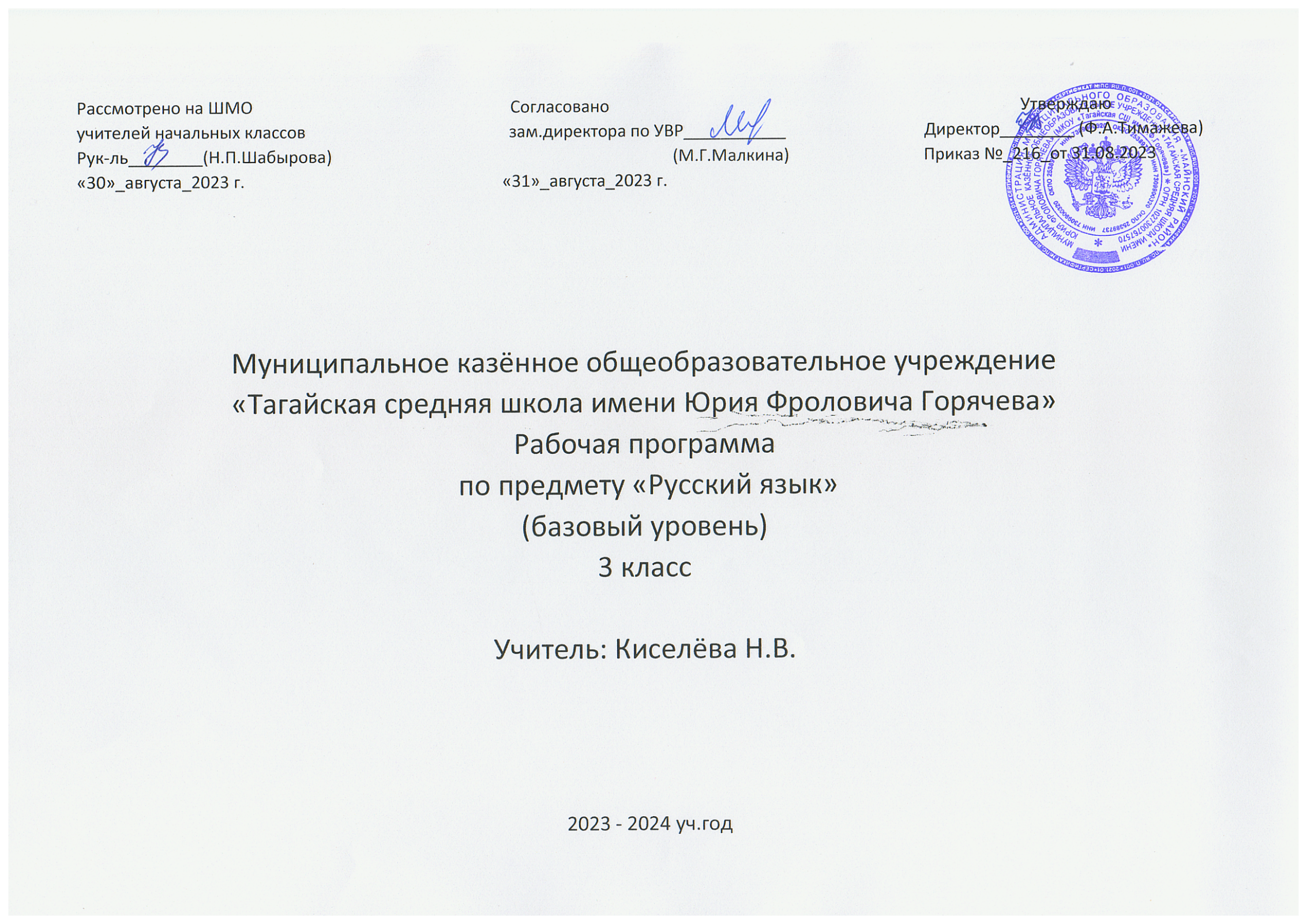 Рабочая программа по русскому языку разработана на основании:- Приказа Минобрнауки России от 06.10.2009 № 373 (ред. от 31.12.2015 N 1576) «Об утверждении и введении в действие федерального государственного образовательного стандарта начального общего образования».- Приказа Министерства Просвещения Российской Федерации от 28.12.2018 г. № 345 «О федеральном перечне учебников, рекомендованных к использованию при реализации имеющих государственную аккредитацию образовательных программ начального общего, основного общего, среднего общего образования. - Примерной основной образовательной программы начального общего образования, одобренной решением федерального учебно-методического объединения по общему образованию (протокол от 8 апреля 2015 г № 1/15).- Основной образовательной программы начального общего образования МКОУ «Тагайская СШ им.Ю.Ф.Горячева».  - предметной линии учебников системы «Школа России» «Русский язык. Рабочие программы 1-4 классы» В.П. Канакиной, В.Г. Горецкого, М.В. Бойкиной, М.Н. Дементьевой, Н.А. Стефаненко, Н.А. Федосовой. – М.: Просвещение 2018 г. - учебника «Русский язык 3 класс» В.П. Канакиной, В.Г. Горецкого. – М.: Просвещение, 2021 г.Предмет «Русский язык» играет важную роль в реализации основных целевых установок начального образования: становлении основ гражданской идентичности и мировоззрения; формировании основ умения учиться и способности к организации своей деятельности; духовно-нравственном развитии и воспитании младших школьников.Содержание предмета направлено на формирование функциональной грамотности и коммуникативной компетентности.Русский язык является для младших школьников основой всего процесса обучения, средством развития их мышления, воображения, интеллектуальных и творческих способностей, основным каналом социализации личности. «Дитя входит в духовную жизнь окружающих его людей единственно через посредство отечественного языка, и, наоборот, мир, окружающий дитя, отражается в нём своей духовной стороной только через посредство той же среды — отечественного языка» (К. Д. Ушинский).Изучение русского языка в начальных классах — первоначальный этап системы лингвистического образования и речевого развития, обеспечивающий готовность выпускников начальной школы к дальнейшему образованию.Целями изучения предмета «Русский язык» в начальной школе являются:ознакомление учащихся с основными положениями науки о языке и формирование на этой основе знаково-символического восприятия и логического мышления учащихся;формирование коммуникативной компетенции учащихся: развитие устной и письменной речи, монологической и диалогической речи, а также навыков грамотного, безошибочного письма как показателя общей культуры человека.Программа направлена на реализацию средствами предмета «Русский язык» основных задач образовательной области «Филология»:Формирование первоначальных представлений о единстве и многообразии языкового и культурного пространства России, о языке как основе национального самосознания.Развитие диалогической и монологической устной и письменной речи.Развитие коммуникативных умений.Развитие нравственных и эстетических чувств.Развитие способностей к творческой деятельности.Программа определяет ряд практических задач, решение которых обеспечит достижение основных целей изучения предмета:развитие речи, мышления, воображения школьников, умения выбирать средства языка в соответствии с целями, задачами и условиями общения;формирование у младших школьников первоначальных представлений о системе и структуре русского языка: лексике, фонетике, графике, орфоэпии, морфемике (состав слова), морфологии и синтаксисе;формирование навыков культуры речи во всех её проявлениях, умений правильно писать и читать, участвовать в диалоге, составлять несложные устные монологические высказывания и письменные тексты;воспитание позитивного эмоционально-ценностного отношения к русскому языку, чувства сопричастности к сохранению его уникальности и чистоты;пробуждение познавательного интереса к языку, стремления совершенствовать свою речь.МЕСТО ПРЕДМЕТА «РУССКИЙ ЯЗЫК» В УЧЕБНОМ ПЛАНЕНа изучение русского языка в начальной школе выделяется 540ч. В 3 классе — 136ч (4ч в неделю, 34 учебные недели).УЧЕБНО-МЕТОДИЧЕСКИЙ КОМПЛЕКТРусский язык. Рабочие программы. 1-4 классы. — М.: Просвещение, 2018.В программе определены цели начального обучения русскому языку; рассмотрены подходы к структурированию учебного материала и к организации деятельности учащихся; представлены результаты изучения предмета, основное содержание курса, тематическое планирование с характеристикой основных видов деятельности учащихся; описано материально-техническое обеспечение образовательного процесса.УчебникиОбучение грамотеГорецкий В. Г. и др. Азбука. Учебник 1 класс. В 2 ч. Ч. 1.— М.: Просвещение, 2019.Горецкий В. Г. и др. Азбука. Учебник 1 класс. В 2 ч. Ч. 2.— М.: Просвещение, 2019.Русский языкКанакина В. П., Горецкий В. Г. Русский язык. Учебник. 1 класс.— М.: Просвещение, 2019.Канакина В. П., Горецкий В. Г. Русский язык. Учебник. 2 класс. В 2 ч. Ч. 1.— М.: Просвещение, 2020Канакина В. П., Горецкий В. Г. Русский язык. Учебник. 2 класс. В 2 ч. Ч. 2. — М.: Просвещение, 2020.Канакина В. П., Горецкий В. Г. Русский язык. Учебник. 3 класс. В 2 ч. Ч. 1. — М.: Просвещение, 2021.Канакина В. П., Горецкий В. Г. Русский язык. Учебник. 3 класс. В 2 ч. Ч. 2. — М.: Просвещение, 2021.Канакина В. П., Горецкий В. Г. Русский язык. Учебник. 4 класс. В 2 ч. Ч. 1. — М.: Просвещение, 2021.Канакина В. П., Горецкий В. Г. Русский язык. Учебник. 4 класс. В 2 ч. Ч. 2. — М.: Просвещение, 2021.Методический аппарат учебников позволяет учителю на каждом уроке выстраивать систему работы как с не читающими, так и с уже читающими учениками. В содержание учебников включены задания для диагностики («Проверь себя»), а также материалы для проектной деятельности первоклассников. В учебниках используются схемы, алгоритмические предписания. Задания к упражнениям имеют комплексный характер. Методический аппарат учебников позволяет организовать систематическое повторение. В учебники включены задания для работы в парах, группах и материалы по проектной деятельности.Прописи (Обучение грамоте)Горецкий В. Г., Федосова Н. А. Пропись 1.— М.: Просвещение, 2019.Горецкий В. Г., Федосова Н. А. Пропись 2.— М.: Просвещение, 2019.Горецкий В. Г., Федосова Н. А. Пропись 3.— М.: Просвещение, 2019.Горецкий В. Г., Федосова Н. А. Пропись 4.— М.: Просвещение, 2019.В прописях представлена система работы по обучению письму, которая учитывает возрастные особенности первоклассников. Прописи содержат занимательный развивающий материал.Рабочие тетради (Русский язык)Канакина В. П., Горецкий В. Г. Русский язык. Рабочая тетрадь. 1 класс.— М.: Просвещение, 2019.Канакина В. П. Русский язык. Рабочая тетрадь. 2 класс. В 2 ч. Ч. 1.— М.: Просвещение, 2020.Канакина В. П. Русский язык. Рабочая тетрадь. 2 класс. В 2 ч. Ч. 2.— М.: Просвещение, 2020.Канакина В. П. Русский язык. Рабочая тетрадь. 3 класс. В 2 ч. Ч. 1.— М.: Просвещение, 2020.Канакина В. П. Русский язык. Рабочая тетрадь. 3 класс. В 2 ч. Ч. 2.— М.: Просвещение, 2020.Канакина В. П. Русский язык. Рабочая тетрадь. 4 класс. В 2 ч. Ч. 1.— М.: Просвещение, 2020.Канакина В. П. Русский язык. Рабочая тетрадь. 4 класс. В 2 ч. Ч. 2.— М.: Просвещение, 2020.Пособия предназначены для организации самостоятельной деятельности учащихся. В них представлены учебные задачи (лексические, фонетические, фонетико-графические и т. д.), решение которых связано с последовательным осуществлением целого ряда учебных действий. Выполняя задание, ученики анализируют, объясняют, сопоставляют, группируют явления языка, делают выводы. Указанные пособия разработаны в помощь учителю, реализующему в своей практике требования к результатам освоения основной образовательной программы начального общего образования, определённые ФГОС.Объекты и средства материально-технического обеспеченияМетодические пособияОбучение грамотеГорецкий В. Г., Белянкова Н. М. Обучение грамоте. 1 класс.  Методическое пособие с поурочными разработками. — М.: Просвещение, 2019.Обучение грамоте. 1 класс. Поурочные разработки. Технологические карты уроков / М. В. Бойкина, Н. В. Баканча и др. — М.; СПб.: Просвещение, 2019.Русский языкКанакина В. П. Русский язык. 1 класс. Методическое пособие с поурочными разработками. — М.: Просвещение, 2019.Канакина В. П., Манасова Г. Н. Русский язык. 2 класс. Методическое пособие с поурочными разработками. — М.: Просвещение, 2019.Канакина В. П. Русский язык. 3 класс. Методические рекомендации. — М.: Просвещение, 2019.Канакина В. П. Русский язык. 4 класс. Методическое пособие с поурочными разработками. — М.: Просвещение, 2019.Русский язык. 1, 3 классы. Поурочные разработки. Технологические карты уроков. — М.; СПб.: Просвещение, 2019.Ситникова Т.Н., Яценко И.Ф., Васильева Н.Ю. Поурочные разработки по русскому языку. 2 класс. – М.: ВАКО, 2018Дмитриева О.И. Поурочные разработки по русскому языку. 3 класс. – М.: ВАКО, 2021В пособиях представлены научно-методические основы курсов «Обучение грамоте» авторов В. Г. Горецкого, В. А. Кирюшкина, Л. А. Виноградской, М. В. Бойкиной и «Русский язык» авторов В. Г. Горецкого и В. П. Канакиной, их реализация в УМК для начальной школы, календарно-тематические планирования, методические разработки уроков, а также поурочные разработки в виде технологических карт уроков.Печатные пособияКомплекты для обучения грамоте (наборное полотно, набор букв, образцы письменных букв).Касса букв и сочетаний.Комплекты для обучения грамоте используются для организации практической работы на уроке. Их применение обеспечивает реализацию деятельностного метода.Канакина В. П. Русский язык. Раздаточный материал. 3 класс.— М.: Просвещение, 2019Пособия включают яркие, образные таблицы, схемы, памятки, структурирующие основные темы программы русского языка. Их назначение — активизировать познавательно-мыслительную и речевую деятельность учащихся при изучении каждого раздела курса русского языка. В пособии даются толкования значений слов, сведения о родственных словах, сложных случаях правописания, произношении и ударении.Технические средства обученияКлассная доска с набором приспособлений для крепления таблиц, постеров и картинок.Настенная доска с набором приспособлений для крепления картинок.Мультимедийный проектор.Экспозиционный экран. Компьютер.Сканер/принтер/ксерокс.Экранно-звуковые пособияАзбука. 1 класс. Электронное приложение.— М.: Просвещение, 2018.Канакина В. П. и др. Русский язык. 1 класс. Электронное приложение.— М.: Просвещение, 2019.Канакина В. П. и др. Русский язык. 2 класс. Электронное приложение.— М.: Просвещение, 2019.Канакина В. П. и др. Русский язык. 3 класс. Электронное приложение.— М.: Просвещение, 2019Канакина В. П. и др. Русский язык. 4 класс. Электронное приложение. (Разрабатывается.)Аналог учебника используется при объяснении и закреплении программного материала. Содержит задания для работы со словарными словами, по развитию речи, игровые задания. Пособие может быть использовано для организации фронтальной и индивидуальной работы в классе, а также для самостоятельного изучения программного материала дома.Аудиозаписи в соответствии с программой обучения.Видеофильмы, соответствующие тематике программы по русскому языку.Слайды (диапозитивы), соответствующие тематике программы по русскому языку.Мультимедийные (цифровые) образовательные ресурсы, соответствующие тематике программы по русскому языку.Настольные развивающие игры (типа «Эрудит») и др.Оборудование классаУченические двухместные столы с комплектом стульев.Стол учительский с тумбой.Шкафы для хранения учебников, дидактических материалов, пособий и пр.Настенные доски для вывешивания иллюстративного материала.Подставки для книг, держатели для схем и таблиц и т. п.ФОРМЫ, ПЕРИОДИЧНОСТЬ И ПОРЯДОК ТЕКУЩЕГО КОНТРОЛЯ УСПЕВАЕМОСТИ И ПРОМЕЖУТОЧНОЙ АТТЕСТАЦИИ ОБУЧАЮЩИХСЯВ учебнике «Русский язык 3 класс» в методическом аппарате каждой темы имеются задания для осуществления контрольно-оценочной деятельности. В конце каждого раздела помещены задания под рубрикой «Проверь себя», которые позволяют учащимся сделать вывод о достижении поставленных в начале изучения раздела целей и задач. Учебные проекты также предусматривают подготовку и проведение презентаций и оценку результатов работы.В конце каждого урока, во время этапа рефлексии, дети учатся самостоятельно подводить итоги проделанной работы, оценивать свои усилия и результаты своих действий, делать вывод, выполнена или не выполнена учебная задача урока.Промежуточная аттестация в центре образования подразделяется на текущую, четвертную и годовую аттестацию. Формами контроля качества усвоения содержания учебной программы, обучающимися являются формы письменной и устной проверки.Контроль за уровнем достижений учащихся по русскому языку проводится в форме письменных работ: диктантов, грамматических заданий, контрольных списываний, изложений, тестовых заданий.Диктант служит средством проверки орфографических и пунктуационных умений и навыков. Тексты диктантов подбираются средней трудности с расчетом на возможность их выполнения всеми детьми. Каждый текст включает достаточное количество изученных орфограмм (примерно 60% от общего числа всех слов диктанта). Текст не должен иметь слова на не изученные к данному моменту правила или такие слова заранее выписываются на доске. Нецелесообразно включать в диктанты и слова, правописание которых находится на стадии изучения.В качестве диктанта предлагаются связные тексты либо авторские, адаптированные к возможностям детей, либо составленные учителем. Тематика текста должна быть близкой и интересной детям: о природе, дружбе, жизни детей, родной стране, путешествиях и т.п. Предложения должны быть просты по структуре, различны по цели высказывания и состоять из 2-8 слов с включением синтаксических категорий, которые изучаются в начальной школе (однородные члены предложения).Грамматический разбор есть средство проверки степени понимания учащимися изучаемых грамматических явлений, умения производить простейший языковой анализ слов и предложений.Для проверки выполнения грамматических разборов используются контрольные работы, в содержание которых вводится не более 2 видов грамматического разбора.Хорошо успевающим учащимся целесообразно предложить дополнительное задание повышенной трудности, требующее языкового развития, смекалки и эрудиции.Контрольное списывание, как и диктант, – способ проверки усвоенных орфографических и пунктуационных правил, сформированности умений и навыков. Здесь также проверяется умение списывать с печатного текста, обнаруживать орфограммы, находить границы предложения, устанавливать части текста, выписывать ту или иную часть текста.Для контрольных списываний предлагаются связные тексты с пропущенными знаками препинания.Изложение (обучающее) проверяет, как идет формирование навыка письменной речи; умения понимать и передавать основное содержание текста без пропусков существенных моментов; умение организовать письменный пересказ, соблюдая правила родного языка.Для изложений предлагаются тексты повествовательного характера с четкой сюжетной линией. Постепенно можно использовать тексты с несложными описаниями – пейзажа, портрета и т.п.Тестовые задания – динамичная форма проверки, направленная на установление уровня сформированности умения использовать свои знания в нестандартных учебных ситуациях.Классификация ошибок и недочетов, влияющих на снижение оценкиОшибки:нарушение правил написания слов, включая грубые случаи пропуска, перестановки, замены и вставки лишних букв в словах;неправильное написание слов, не регулируемых правилами, круг которых очерчен программой каждого класса (слова с непроверяемыми написаниями);отсутствие изученных знаков препинания в тексте (в конце предложения и заглавной буквы в начале предложения);наличие ошибок на изученные правила по орфографии;существенные отступления от авторского текста при написании изложения, искажающие смысл произведения;отсутствие главной части изложения, пропуск важных событий, отраженных в авторском тексте;употребление слов в несвойственном им значении (в изложении).Недочеты:отсутствие знаков препинания в конце предложения, если следующее предложение написано с большой буквы; отсутствие «красной» строки; неправильное написание одного слова (при наличии в работе нескольких таких слов) на одно и то же правило; незначительные нарушения логики событий авторского текста при написании изложения.При оценке контрольной работы учитывается в первую очередь правильность ее выполнения. Исправления, которые сделал учащийся, не влияют на оценку (за исключением такого вида работ, как контрольное списывание). Учитывается только последнее написание. Оформление работы также не должно влиять на оценку, ибо в таком случае проверяющий может быть недостаточно объективным. При оценивании работы учитель принимает во внимание каллиграфический навык.При оценивании работы принимается во внимание не только количество, но и характер ошибок. Например, ошибка на невнимание в меньшей мере влияет на оценку, чем ошибки на изученные орфограммы.При оценке изложения необходимо обратить внимание на полноту передачи основного содержания текста, на наличие пропусков существенных моментов в тексте, на искажения при передаче авторского замысла, на отсутствие главной части повествования.Характеристика цифровой оценки (отметки)«5» («отлично») – уровень выполнения требований значительно выше удовлетворительного: отсутствие ошибок как по текущему, так и по предыдущему учебному материалу; не более одного недочета; логичность и полнота изложения.«4» («хорошо») – уровень выполнения требований выше удовлетворительного: использование дополнительного материала, полнота и логичность раскрытия вопроса; самостоятельность суждений, отражение своего отношения к предмету обсуждения. Наличие 2-3 ошибок или 4-6 недочетов по текущему учебному материалу; не более 2 ошибок или 4 недочетов по пройденному материалу; незначительные нарушения логики изложения материала; использование нерациональных приемов решения учебной задачи; отдельные неточности в изложении материала.«3» («удовлетворительно») – достаточный минимальный уровень выполнения требований, предъявляемых к конкретной работе; не более 4-6 ошибок или 10 недочетов по текущему учебному материалу; не более 3-5 ошибок или не более 8 недочетов по пройденному учебному материалу; отдельные нарушения логики изложения материала; неполнота раскрытия вопроса.«2» («плохо») – уровень выполнения требований ниже удовлетворительного: наличие более 6 ошибок или 10 недочетов по текущему материалу; более 5 ошибок или более 8 недочетов по пройденному материалу; нарушение логики; неполнота, нераскрытость обсуждаемого вопроса, отсутствие аргументации либо ошибочность ее основных положений.Оценка письменных работ по русскому языку.Диктант«5» – за работу, в которой нет ошибок.«4» – за работу, в которой допущено 1-2 ошибки.«3» – за работу, в которой допущено 3-5 ошибок.«2» – за работу, в которой допущено более 5 ошибок.Примечание: Повторная ошибка в одном и том же слове считается за одну ошибку, а ошибки, допущенные на одно и то же правило в разных словах считаются как две.Грамматическое задание«5» – без ошибок.«4» – правильно выполнено не менее 3/4 заданий.«3» – правильно выполнено не менее 1/2 заданий.«2» – правильно выполнено менее 1/2 заданий.Контрольное списывание«5» – за безукоризненно выполненную работу, в которой нет исправлений.«4» – за работу, в которой допущена 1 ошибка, 1-2 исправления.«3» – за работу, в которой допущено 2-3 ошибки.«2» – за работу, в которой допущены более 4 ошибок.Словарный диктант«5» – без ошибок.«4» – 1 ошибка и 1 исправление.«3» – 2 ошибки и 1 исправление.«2» – 3-5 ошибок.Тест«5» – верно выполнено более 3/4 заданий.«4» – верно выполнено 3/4 заданий.«3» – верно выполнено 1/2 заданий.«2» – верно выполнено менее 1/2 заданий.Изложение«5» – правильно и последовательно воспроизведен авторский текст, нет речевых и орфографических ошибок, допущено 1-2 исправления.«4» – незначительно нарушена последовательность изложения мыслей, имеются единичные (1-2) фактические и речевые неточности, 1-2 орфографические ошибки, 1-2 исправления.«3» – имеются некоторые отступления от авторского текста, допущены отдельные нарушения в последовательности изложения мыслей, в построении двух-трех предложений, беден словарь, 3-6 орфографических ошибки и 1-2 исправления.«2» – имеются значительные отступления от авторского текста, пропуск важных эпизодов, главной части, основной мысли и др., нарушена последовательность изложения мыслей, отсутствует связь между частями, отдельными предложениями, крайне однообразен словарь, 7-8 орфографических ошибок, 3-5 исправлений.Сочинение«5» – логически последовательно раскрыта тема, нет речевых и орфографических ошибок, допущено 1-2 исправления.«4» – незначительно нарушена последовательность изложения мыслей, имеются единичные (1-2) фактические и речевые неточности, 1-2 орфографические ошибки, 1-2 исправления.«3» – имеются некоторые отступления от темы, допущены отдельные нарушения в последовательности изложения мыслей, в построении 2-3 предложений, беден словарь, 3-6 орфографических ошибки и 1-2 исправления.«2» – имеются значительные отступления от темы, пропуск важных эпизодов, главной части, основной мысли и др., нарушена последовательность изложения мыслей, отсутствует связь между частями, отдельными предложениями, крайне однообразен словарь, 7-8 орфографических ошибок, 3-5 исправлений.Примечание: Учитывая, что вид работ в начальной школе носит обучающий характер, неудовлетворительные оценки выставляются только за «контрольные» изложения и сочинения.Характеристика словесной оценки (оценочное суждение)Словесная оценка есть краткая характеристика результатов учебного труда школьников. Эта форма оценочного суждения позволяет раскрыть перед учеником динамику результатов его учебной деятельности, проанализировать его возможности и прилежание. Особенностью словесной оценки являются ее содержательность, анализ работы школьника, четкая фиксация успешных результатов и раскрытие причин неудач. Причем эти причины не должны касаться личностных характеристик учащегося.Оценочное суждение сопровождает любую отметку в качестве заключения по существу работы, раскрывающего как положительные, так и отрицательные ее стороны, а также пути устранения недочетов и ошибок.Примерный объём текстов для изложенийСочинение. Примерный объём сочиненийПримечание: Учитывая, что данный вид работ в начальной школе носит обучающий характер, неудовлетворительные оценки выставляются только за «контрольные» изложения.ЧистописаниеПланируемые результаты освоения учебного предметаПрограмма обеспечивает достижение выпускниками начальной школы определённых личностных, метапредметных и предметных результатов.Личностные результатыФормирование чувства гордости за свою Родину, российский народ и историю России; осознание своей этнической и национальной принадлежности, формирование ценностей многонационального российского общества; становление гуманистических и демократических ценностных ориентаций.Формирование целостного, социально ориентированного взгляда на мир в его органичном единстве и разнообразии природы, народов, культур и религий.Формирование уважительного отношения к иному мнению, истории и культуре других народов.Овладение начальными навыками адаптации в динамично изменяющемся и развивающемся мире.Принятие и освоение социальной роли обучающегося, развитие мотивов учебной деятельности и формирование личностного смысла учения.Развитие самостоятельности и личной ответственности за свои поступки, в том числе в информационной деятельности, на основе представлений о нравственных нормах, социальной справедливости и свободе.Формирование эстетических потребностей, ценностей и чувств.Развитие этических чувств, доброжелательности и эмоционально-нравственной отзывчивости, понимания чувства других людей и сопереживания им.Развитие навыков сотрудничества со взрослыми и сверстниками в различных социальных ситуациях, умения не создавать конфликтов и находить выходы из спорных ситуаций.Формирование установки на безопасный, здоровый образ жизни, мотивации к творческому труду, работе на результат, бережному отношению к материальным и духовным ценностям.Метапредметные результатыОвладение способностью принимать и сохранять цели и задачи учебной деятельности, поиска средств её осуществления.Формирование умения планировать, контролировать и оценивать учебные действия в соответствии с поставленной задачей и условиями её реализации, определять наиболее эффективные способы достижения результата.Использование знаково-символических средств представления информации.Активное использование речевых средств и средств для решения коммуникативных и познавательных задач.Использование различных способов поиска (в справочных источниках), сбора, обработки, анализа, организации, передачи и интерпретации информации.Овладение навыками смыслового чтения текстов различных стилей и жанров в соответствии с целями и задачами: осознанно строить речевое высказывание в соответствии с задачами коммуникации и составлять тексты в устной и письменной форме.Овладение логическими действиями сравнения, анализа, синтеза, обобщения, классификации по родо-видовым признакам, установления аналогий и причинно-следственных связей, построения рассуждений, отнесения к известным понятиям.Готовность слушать собеседника и вести диалог, признавать возможность существования различных точек зрения и права каждого иметь свою, излагать своё мнение и аргументировать свою точку зрения и оценки событий.Определение общей цели и путей её достижения; умение договариваться о распределении функций и ролей в совместной деятельности; осуществление взаимного контроля в совместной деятельности, адекватное оценивание собственного поведения и поведения окружающих.Готовность конструктивно разрешать конфликты посредством учёта интересов сторон и сотрудничества.Овладение начальными сведениями о сущности и особенностях объектов, процессов и явлений действительности в соответствии с содержанием учебного предмета «Русский язык».Овладение базовыми предметными и межпредметными понятиями, отражающими существенные связи и отношения между объектами и процессами.Умение работать в материальной и информационной среде начального общего образования (в том числе с учебными моделями) в соответствии с содержанием учебного предмета «Русский язык».Предметные результатыФормирование первоначальных представлений о единстве и многообразии языкового и культурного пространства России, о языке как основе национального самосознания.Понимание обучающимися того, что язык представляет собой явление национальной культуры и основное средство человеческого общения; осознание значения русского языка как государственного языка Российской Федерации, языка межнационального общения.Сформированность позитивного отношения к правильной устной и письменной речи как показателям общей культуры и гражданской позиции человека.Овладение первоначальными представлениями о нормах русского языка (орфоэпических, лексических, грамматических, орфографических, пунктуационных) и правилах речевого этикета.Формирование умения ориентироваться в целях, задачах, средствах и условиях общения, выбирать адекватные языковые средства для успешного решения коммуникативных задач при составлении несложных монологических высказываний и письменных текстов.Осознание безошибочного письма как одного из проявлений собственного уровня культуры, применение орфографических правил и правил постановки знаков препинания при записи собственных и предложенных текстов. Владение умением проверять написанное.Овладение учебными действиями с языковыми единицами и формирование умения использовать знания для решения познавательных, практических и коммуникативных задач.Освоение первоначальных научных представлений о системе и структуре русского языка: фонетике и графике, лексике, словообразовании (морфемике), морфологии и синтаксисе; об основных единицах языка, их признаках и особенностях употребления в речи.Формирование умений опознавать и анализировать основные единицы языка, грамматические категории языка, употреблять языковые единицы адекватно ситуации речевого общения.3 классЛичностные результатыОбучающийся получит возможность для формирования следующих личностных УУД:представления о своей этнической принадлежности;развития чувства любви к Родине, чувства гордости за свою Родину, народ, великое достояние русского народа — русский язык;представления об окружающем ученика мире (природа, малая родина, люди и их деятельность и др.);осмысления необходимости бережного отношения к природе и всему живому на Земле;осознания положительного отношения к народам, говорящим на разных языках, и их родному языку;представления о своей родословной, достопримечательностях своей малой родины;положительного отношения к языковой деятельности;заинтересованности в выполнении языковых и речевых заданий и в проектной деятельности;понимания нравственного содержания поступков окружающих людей, ориентации в поведении на принятые моральные нормы;развития чувства прекрасного и эстетических чувств через выразительные возможности языка, анализ пейзажных зарисовок и репродукций картин и др.;этических чувств (доброжелательности, сочувствия, сопереживания, отзывчивости, совести и др.); понимания чувств одноклассников, учителей;развития навыков сотрудничества с учителем, взрослыми, сверстниками в процессе выполнения совместной деятельности на уроке и при выполнении проектной деятельности;представления о бережном отношении к материальным ценностям; развития интереса к проектно-творческой деятельности.Метапредметные результатыРегулятивные УУДПринимать и сохранять цель и учебную задачу;высказывать свои предположения относительно способа решения учебной задачи; в сотрудничестве с учителем находить варианты решения учебной задачи;планировать (совместно с учителем) свои действия в соответствии с поставленной задачей и условиями её реализации;учитывать выделенные ориентиры действий (в заданиях учебника, справочном материале учебника — в памятках) в планировании и контроле способа решения;выполнять действия по намеченному плану, а также по инструкциям, содержащимся в источниках информации (в заданиях учебника, справочном материале учебника — в памятках);проговаривать (сначала вслух, потом на уровне внутренней речи) последовательность производимых действий, составляющих основу осваиваемой деятельности;оценивать совместно с учителем или одноклассниками результат своих действий, вносить соответствующие коррективы;адекватно воспринимать оценку своей работы учителем, товарищами, другими лицами;понимать причины успеха и неуспеха выполнения учебной задачи;выполнять учебные действия в устной, письменной речи, во внутреннем плане.Познавательные УУДОсознавать познавательную задачу, воспринимать её на слух, решать её (под руководством учителя или самостоятельно);воспринимать на слух и понимать различные виды сообщений (информационные тексты);ориентироваться в учебнике (на форзацах, шмуцтитулах, страницах учебника, в оглавлении, в условных обозначениях, в словарях учебника);работать с информацией, представленной в разных формах (текст, рисунок, таблица, схема), под руководством учителя и самостоятельно;осуществлять под руководством учителя поиск нужной информации в соответствии с поставленной задачей в учебнике и учебных пособиях;пользоваться знаками, символами, таблицами, схемами, приведёнными в учебнике и учебных пособиях (в том числе в электронном приложении к учебнику), для решения учебных и практических задач;пользоваться словарями и справочным материалом учебника;осмысленно читать текст, выделять существенную информацию из текстов разных видов (художественного и познавательного);составлять устно небольшое сообщение об изучаемом языковом объекте по вопросам учителя (с опорой на графическую информацию учебника или прочитанный текст);составлять небольшие собственные тексты по предложенной теме, рисунку;анализировать изучаемые факты, явления языка с выделением их существенных признаков (в процессе коллективной организации деятельности);осуществлять синтез как составление целого из частей (под руководством учителя);ориентироваться при решении учебной задачи на возможные способы её решения;находить языковые примеры для иллюстрации изучаемых языковых понятий;осуществлять сравнение, сопоставление, классификацию изученных фактов языка по заданным признакам и самостоятельно выделенным основаниям;обобщать (выделять ряд или класс объектов как по заданному признаку, так и самостоятельно);делать выводы в результате совместной работы класса и учителя;подводить анализируемые объекты (явления) под понятия разного уровня обобщения (слово и часть речи, слово и член предложения, имя существительное и часть речи и др.);осуществлять аналогии между изучаемым предметом и собственным опытом (под руководством учителя); по результатам наблюдений находить и формулировать правила, определения;устанавливать причинно-следственные связи в изучаемом круге явлений, строить рассуждения в форме простых суждений об объекте.Коммуникативные УУДСлушать собеседника и понимать речь других;оформлять свои мысли в устной и письменной форме (на уровне предложения или небольшого текста);принимать участие в диалоге, общей беседе, выполняя правила речевого поведения (не перебивать, выслушивать собеседника, стремиться понять его точку зрения и др.);выбирать адекватные речевые средства в диалоге с учителем и одноклассниками;задавать вопросы, адекватные речевой ситуации, отвечать на вопросы других; строить понятные для партнёра высказывания;признавать существование различных точек зрения; воспринимать другое мнение и позицию;формулировать собственное мнение и аргументировать его;работать в парах, учитывать мнение партнёра, высказывать своё мнение, договариваться и приходить к общему решению в совместной деятельности; проявлять доброжелательное отношение к партнёру;строить монологическое высказывание с учётом поставленной коммуникативной задачи.Предметные результатыОбщие предметные результаты освоения программыПонимание значения русского языка как государственного языка нашей страны Российской Федерации, языка межнационального общения;воспитание уважительного отношения к русскому языку как родному языку русского народа и языкам, на которых говорят другие народы;понимание русского языка как великого достояния русского народа, как явления национальной культуры, как развивающегося явления;первоначальное представление о некоторых нормах русского языка (орфоэпических, орфографических, пунктуационных) и правилах речевого этикета (в объёме изучаемого курса);начальные умения выбирать адекватные языковые средства при составлении небольших монологических высказываний;овладение первоначальными научными представлениями о системе и структуре русского языка, знакомство с некоторыми языковыми понятиями и их признаками из разделов: фонетика и графика, лексика, морфемика, морфология и синтаксис (в объёме изучаемого курса);применение орфографических правил и правил постановки знаков препинания в процессе выполнения письменных работ (в объёме изучаемого курса);первоначальные умения проверять написанное;овладение учебными действиями с изучаемыми языковыми единицами;формирование начальных умений находить, характеризовать, сравнивать, классифицировать такие языковые единицы, как звук, буква, слог, слово, слово как часть речи, слово как член предложения, предложение (в объёме изучаемого курса).Предметные результаты освоения основных содержательных линий программыРазвитие речиОсвоение данного раздела распределяется по всем разделам курса.Обучающийся научится:участвовать в устном общении на уроке (слушать собеседников, говорить на обсуждаемую тему, соблюдать основные правила речевого поведения);строить предложения для решения определённой речевой задачи (для ответа на заданный вопрос, для выражения своего собственного мнения);(самостоятельно) читать тексты учебника, извлекать из них новую информацию, работать с ней в соответствии с учебно-познавательной задачей (под руководством учителя);пользоваться словарями учебника для решения языковых и речевых задач;различать устную и письменную речь;различать диалогическую речь; понимать особенности диалогической речи;отличать текст от набора не связанных друг с другом предложений;анализировать текст с нарушенным порядком предложений и восстанавливать их последовательность в тексте;понимать тему и главную мысль текста (при её словесном выражении), подбирать заглавие к тексту, распознавать части текста по их абзацным отступам, определять последовательность частей текста;читать вопросы к повествовательному тексту, находить на них ответы и грамотно их записывать;составлять текст по рисунку, вопросам и опорным словам; по рисунку и вопросам, по рисунку (после анализа содержания рисунка); составлять текст по его началу и по его концу.Обучающийся получит возможность научиться:анализировать свою и чужую речь при слушании себя и речи товарищей (при ответах на поставленный учителем вопрос, при устном или письменном высказывании) с точки зрения правильности, точности, ясности содержания;соблюдать нормы произношения, употребления и написания слов, имеющихся в словарях учебника;озаглавливать текст по его теме или по его главной мысли;распознавать тексты разных типов: описание и повествование, рассуждение;замечать в художественном тексте языковые средства, создающие его выразительность;составлять небольшие повествовательный и описательный тексты на близкую жизненному опыту детей тему (после предварительной подготовки);находить средства связи между предложениями (порядок слов, местоимения, синонимы);составлять небольшие высказывания по результатам наблюдений за фактами и явлениями языка; на определённую тему;составлять текст (отзыв) по репродукциям картин художников (помещённых в учебнике);письменно излагать содержание прочитанного текста (после предварительной подготовки) по вопросам;проверять правильность своей письменной речи, исправлять допущенные орфографические ошибки, замечать и исправлять неточности в содержании и оформлении.Система языкаФонетика, орфоэпия, графикаОбучающийся научится:различать понятия «звук» и «буква», правильно называть буквы и правильно произносить звуки в слове и вне слова;определять качественную характеристику звука: гласный — согласный, гласный ударный — безударный, согласный твёрдый — мягкий, парный — непарный, согласный глухой — звонкий, парный — непарный (в объёме изученного);характеризовать, сравнивать, классифицировать звуки вне слова и в слове по заданным параметрам;понимать характеристику звука, представленную в модели (в звуковом обозначении);анализировать, сравнивать, группировать слова по указанным характеристикам звуков;определять функции букв е, ё, ю, я в слове;определять способы обозначения буквами твёрдости-мягкости согласных и звука [й’];определять количество слогов в слове и их границы, сравнивать и классифицировать слова по слоговому составу;определять ударный и безударные слоги в слове;правильно называть буквы алфавита, располагать буквы и слова по алфавиту;использовать знание алфавита при работе со словарями;определять функцию мягкого знака (ь) как разделительного;устанавливать соотношение звукового и буквенного состава в словах с йотированными гласными е, ё, ю, я и мягким знаком (ь) — показателем мягкости согласного звука: коньки, ёлка, маяк;находить случаи расхождения звукового и буквенного состава слов при орфоэпическом проговаривании слов учителем (моряк, ёж, лось, друг, сказка);произносить звуки и сочетания звуков в соответствии с нормами литературного языка (круг слов определён орфоэпическим словарём учебника).Обучающийся получит возможность научиться:осуществлять звуко - буквенный разбор простых по составу слов с помощью заданного в учебнике алгоритма;устанавливать соотношение звукового и буквенного состава в словах с разделительным мягким знаком (ь): шью, друзья,вьюга;применять знания фонетического материала при использовании правил правописания и орфоэпии (различать ударные и безударные гласные, согласные звонкие — глухие, шипящие, мягкие и твёрдые и др.);пользоваться при письме небуквенными графическими средствами: пробелом между словами, знаком переноса, абзацем.ЛексикаОсвоение данного раздела распределяется по всем разделам курса.Обучающийся научится:осознавать слово как единство звучания и значения;выявлять в речи незнакомые слова, спрашивать об их значении учителя или обращаться к толковому словарю;различать однозначные и многозначные слова (простые случаи);иметь представление о синонимах и антонимах;распознавать среди предложенных слов синонимы и антонимы;подбирать к предложенным словам 1-2 синонима или антонима;наблюдать за использованием синонимов и антонимов в речи;наблюдать за словами, употреблёнными в прямом и переносном значении.Обучающийся получит возможность научиться:выявлять в речи незнакомые слова, спрашивать об их значении учителя или обращаться к толковому словарю;на практическом уровне распознавать слова, употреблённые в прямом и переносном значении (простые случаи);замечать в художественном тексте слова, употреблённые в переносном значении;пользоваться словарями при решении языковых и речевых задач.Состав слова (морфемика)Обучающийся научится:осознавать значение понятия «родственные слова», соотносить его с понятием «однокоренные слова»;владеть первоначальными признаками для опознавания однокоренных слов среди других (неоднокоренных) слов;распознавать группы однокоренных слов при решении учебной задачи; подбирать родственные (однокоренные) слова к данному слову либо с заданным корнем;определять в слове корень (простые случаи), пользуясь заданным алгоритмом (памяткой определения корня слова).Обучающийся получит возможность научиться:различать однокоренные слова и формы одного и того же слова;различать однокоренные слова и слова с омонимичными корнями, однокоренные слова и синонимы;подбирать однокоренные слова и формы слов с целью проверки изучаемых орфограмм в корне слова.МорфологияОбучающийся научится:различать слова, обозначающие предметы (признаки предметов, действия предметов), вопросы, на которые они отвечают, и соотносить их с определённой частью речи;находить грамматические группы слов (части речи) по комплексу усвоенных признаков: имя существительное, имя прилагательное, глагол;находить имена существительные, понимать их значение и употребление в речи, опознавать одушевлённые и неодушевлённые имена существительные по вопросам «кто»? и «что?», собственные и нарицательные имена существительные, определять форму числа имён существительных;находить имена прилагательные, понимать их значение и употребление в речи, опознавать форму числа имён прилагательных, роль в предложении;находить глаголы, понимать их значение и употребление в речи, опознавать форму числа глаголов, роль в предложении; узнавать личные местоимения, понимать их значение и употребление в речи;находить предлоги и понимать их роль в предложении и тексте;подбирать примеры слов разных частей речи и форм этих слов.Обучающийся получит возможность научиться:различать грамматические группы слов (части речи) по комплексу усвоенных признаков, определять их синтаксическую функцию в предложениях;выявлять принадлежность слова к определённой части речи на основе усвоенных признаков, определять признаки частей речи;различать имена существительные, употреблённые в форме одного числа (ножницы, кефир);выявлять роль разных частей речи в художественном тексте;использовать личные местоимения для устранения неоправданных повторов;пользоваться словами разных частей речи в собственных высказываниях.СинтаксисОбучающийся научится:различать текст и предложение, предложение и слова, не составляющие предложения; выделять предложения из речи;определять существенные признаки предложения: законченность мысли и интонацию конца предложения; соблюдать в устной речи интонацию конца предложений;сравнивать предложения по цели высказывания и по интонации (без терминов) с опорой на содержание (цель высказывания), интонацию (мелодику, логическое ударение), порядок слов, знаки конца предложения;находить главные члены предложения (основу предложения): подлежащее и сказуемое;различать главные и второстепенные члены предложения (без дифференциации на виды);устанавливать связи слов между словами в предложении;соотносить предложения со схемами, выбирать предложение, соответствующее схеме;восстанавливать деформированные предложения;составлять предложения по схеме, рисунку, на определённую тему.Обучающийся получит возможность научиться:опознавать предложения распространённые и нераспространённые; составлять такие предложения, распространять нераспространённые предложения второстепенными членами;находить предложения с обращениями.Орфография и пунктуацияОбучающийся научится:а) применять изученные правила правописания:раздельное написание слов в предложении;написание гласных и, а, у после шипящих согласных ж, ш, ч, щ (в положении под ударением и без ударения);отсутствие мягкого знака после шипящих в буквосочетаниях чк, чт, чн, щн, нч;перенос слов;прописная буква в начале предложения, в именах собственных;проверяемые безударные гласные в корне слова;парные звонкие и глухие согласные в корне слова;непроверяемые гласные и согласные в корне слова (переченьслов в учебнике), в том числе удвоенные буквы согласных;разделительный мягкий знак (ь);знаки препинания конца предложения (. ? !);раздельное написание предлогов с именами существительными;раздельное написание частицы не с глаголами;б) применять орфографическое чтение (проговаривание) при письме под диктовку и при списывании;в) безошибочно списывать текст объёмом 40-50 слов с доски и из учебника;г) писать под диктовку тексты объёмом 30-40 слов в соответствии с изученными правилами.Обучающийся получит возможность научиться:осознавать значение понятий «орфограмма», «проверяемая орфограмма», «непроверяемая орфограмма»;определять разновидности орфограмм и соотносить их с изученными правилами;разграничивать орфограммы на изученные правила письма и неизученные;обнаруживать орфограммы по освоенным опознавательным признакам в указанных учителем словах;применять разные способы проверки правописания слов: изменение формы слова, подбор однокоренных слов, использование орфографического словаря;пользоваться орфографическим словарём учебника как средством самоконтроля при проверке написания слов с непроверяемыми орфограммами.СОДЕРЖАНИЕ УЧЕБНОГО ПРЕДМЕТАВиды речевой деятельностиСлушание. Осознание цели и ситуации устного общения. Адекватное восприятие звучащей речи. Понимание на слух информации, содержащейся в предложенном тексте, определение основной мысли текста, передача его содержания по вопросам.Говорение. Выбор языковых средств в соответствии с целями и условиями для эффективного решения коммуникативной задачи. Практическое овладение диалогической формой речи. Овладение умениями начать, поддержать, закончить разговор, привлечь внимание и т. п. Практическое овладение устными монологическими высказываниями в соответствии с учебной задачей (описание, повествование, рассуждение). Овладение нормами речевого этикета в ситуациях учебного и бытового общения (приветствие, прощание, извинение, благодарность, обращение с просьбой). Соблюдение орфоэпических норм и правильной интонации.Чтение. Понимание учебного текста. Выборочное чтение с целью нахождения необходимого материала. Нахождение информации, заданной в тексте в явном виде. Формулирование простых выводов на основе информации, содержащейся в тексте. Интерпретация и обобщение содержащейся в тексте информации. Анализ и оценка содержания, языковых особенностей и структуры текста (ознакомление).Письмо. Овладение разборчивым аккуратным письмом с учётом гигиенических требований к этому виду учебной работы. Списывание, письмо под диктовку в соответствии с изученными правилами. Письменное изложение содержания прослушанного и прочитанного текстов (подробное, выборочное). Создание небольших собственных текстов (сочинений) по интересной детям тематике (на основе впечатлений, литературных произведений, сюжетных картин, серий картин, репродукций картин художников, просмотра фрагмента видеозаписи и т. п.).Обучение грамотеФонетика. Звуки речи. Осознание единства звукового состава слова и его значения. Установление числа и последовательности звуков в слове. Сопоставление слов, различающихся одним или несколькими звуками. Составление звуковых моделей слов. Сравнение моделей различных слов. Подбор слов к определённой модели. Различение гласных и согласных звуков, гласных ударных и безударных, согласных твёрдых и мягких, звонких и глухих. Слог как минимальная произносительная единица. Деление слов на слоги. Определение места ударения. Смыслоразличительная роль ударения.Графика. Различение звука и буквы: буква как знак звука. Овладение позиционным способом обозначения звуков буквами. Буквы гласных как показатель твёрдости-мягкости согласных звуков. Функция букв е, ё, ю, я. Мягкий знак (ь) как показатель мягкости предшествующего согласного звука. Знакомство с русским алфавитом как последовательностью букв.Чтение. Формирование навыка слогового чтения (ориентация на букву, обозначающую гласный звук). Плавное слоговое чтение и чтение целыми словами со скоростью, соответствующей индивидуальному темпу ребёнка. Осознанное чтение слов, словосочетаний, предложений и коротких текстов. Чтение с интонациями и паузами в соответствии со знаками препинания. Развитие осознанности и выразительности чтения на материале небольших текстов и стихотворений. Знакомство с орфоэпическим чтением (при переходе к чтению целыми словами). Орфографическое чтение (проговаривание) как средство самоконтроля при письме под диктовку и при списывании.Письмо. Усвоение гигиенических требований при письме. Развитие мелкой моторики пальцев и свободы движения руки. Развитие умения ориентироваться на пространстве листа в тетради и на пространстве классной доски. Овладение начертанием письменных прописных (заглавных) и строчных букв. Письмо букв, буквосочетаний, слогов, слов, предложений с соблюдением гигиенических норм. Овладение разборчивым, аккуратным письмом. Письмо под диктовку слов и предложений, написание которых не расходится с их произношением. Усвоение приёмов и последовательности правильного списывания текста. Овладение первичными навыками клавиатурного письма. Понимание функции небуквенных графических средств: пробела между словами, знака переноса.Слово и предложение. Восприятие слова как объекта изучения, материала для анализа. Наблюдение над значением слова. Различение слова и предложения. Работа с предложением: выделение слов, изменение их порядка. Интонация в предложении. Моделирование предложения в соответствии с заданной интонацией.Орфография. Знакомство с правилами правописания и их применение:раздельное написание слов;обозначение гласных после шипящих (ча-ща, чу-щу, жи-ши);прописная (заглавная) буква в начале предложения, в именах собственных;перенос слов по слогам без стечения согласных;знаки препинания в конце предложения.Развитие речи. Понимание прочитанного текста при самостоятельном чтении вслух и при его прослушивании. Составление небольших рассказов повествовательного характера по серии сюжетных картинок, материалам собственных игр, занятий, наблюдений, на основе опорных слов.Систематический курсФонетика и орфоэпия. Различение гласных и согласных звуков. Нахождение в слове ударных и безударных гласных звуков. Различение мягких и твёрдых согласных звуков, определение парных и непарных по твёрдости-мягкости согласных звуков. Различение звонких и глухих согласных звуков, определение парных и непарных по звонкости-глухости согласных звуков. Определение качественной характеристики звука: гласный — согласный; гласный ударный — безударный; согласный твёрдый — мягкий, парный — непарный; согласный звонкий — глухой, парный — непарный. Деление слов на слоги. Слогообразующая роль гласных звуков. Словесное ударение и логическое (смысловое) ударение в предложениях. Словообразующая функция ударения. Ударение, произношение звуков и сочетаний звуков в соответствии с нормами современного русского литературного языка. Фонетический анализ слова.Графика. Различение звуков и букв. Обозначение на письме твёрдости и мягкости согласных звуков. Использование на письме разделительных твёрдого (ъ) и мягкого (ь) знаков. Установление соотношения звукового и буквенного состава слов типа стол, конь; в словах с йотированными гласными е, ё, ю, я; в словах с непроизносимыми согласными. Использование небуквенных графических средств: пробела между словами, знака переноса, красной строки (абзаца), пунктуационных знаков (в пределах изученного).  Знание алфавита: правильное называние букв, их последовательность. Использование алфавита при работе со словарями, справочниками, каталогами.Лексика 3. Понимание слова как единства звучания и значения. Выявление слов, значение которых требует уточнения. Определение значения слова по тексту или уточнение значения с помощью толкового словаря. Представление об однозначных и многозначных словах, о прямом и переносном значении слова, о синонимах, антонимах, омонимах, фразеологизмах. Наблюдение за их использованием в тексте. Работа с разными словарями.Состав слова (морфемика). Овладение понятием «родственные (однокоренные) слова». Различение однокоренных слов и различных форм одного и того же слова. Различение однокоренных слов и синонимов, однокоренных слов и слов с омонимичными корнями. Выделение в словах с однозначно выделяемыми морфемами окончания, корня, приставки, суффикса (постфикса -ся), основы. Различение изменяемых и неизменяемых слов. Представление о значении суффиксов и приставок. Образование однокоренных слов с помощью суффиксов и приставок. Сложные слова. Нахождение корня в однокоренных словах с чередованием согласных в корне. Разбор слова по составу.Морфология. Части речи; деление частей речи на самостоятельные и служебные.Имя существительное. Значение и употребление в речи. Различение имён существительных одушевлённых и неодушевлённых по вопросам кто? и что? Выделение имён существительных собственных и нарицательных. Различение имён существительных мужского, женского и среднего рода. Изменение существительных по числам. Начальная форма имени существительного. Изменение существительных по падежам. Определение падежа, в котором употреблено имя существительное. Различение падежных и смысловых (синтаксических) вопросов. Определение принадлежности имён существительных к 1, 2, 3-му склонению. Словообразование имён существительных. Морфологический разбор имён существительных.Имя прилагательное. Значение и употребление в речи. Изменение прилагательных по родам, числам и падежам, кроме 3 Изучается во всех разделах курса. прилагательных на -ий, -ья, -ов, -ин. Зависимость формы имени прилагательного от формы имени существительного. Начальная форма имени прилагательного. Словообразование имён прилагательных. Морфологический разбор имён прилагательных.Местоимение. Общее представление о местоимении. Личные местоимения. Значение и употребление в речи. Личные местоимения 1, 2, 3-го лица единственного и множественного числа. Склонение личных местоимений.Числительное. Общее представление о числительных. Значение и употребление в речи количественных и порядковых числительных.Глагол. Значение и употребление в речи. Неопределённая форма глагола. Различение глаголов, отвечающих на вопросы что сделать? и что делать? Изменение глаголов по временам: настоящее, прошедшее, будущее время. Изменение глаголов по лицам и числам в настоящем и будущем времени (спряжение). Способы определения І и ІІ спряжения глаголов (практическое овладение). Изменение глаголов прошедшего времени по родам и числам. Возвратные глаголы. Словообразование глаголов от других частей речи. Морфологический разбор глаголов.Наречие. Значение и употребление в речи.Предлог. Знакомство с наиболее употребительными предлогами. Функция предлогов: образование падежных форм имён существительных и местоимений. Отличие предлогов от приставок.Союз. Союзы и, а, но, их роль в речи.Частица. Частица не, её значение.Синтаксис. Различение предложения, словосочетания, слова (осознание их сходства и различия). Определение в словосочетании главного и зависимого слов при помощи вопроса. Различение предложений по цели высказывания: повествовательные, вопросительные и побудительные; по эмоциональной окраске (интонации): восклицательные и невосклицательные.Простое предложение. Нахождение главных членов предложения: подлежащее и сказуемое. Различение главных и второстепенных членов предложения. Установление связи (при помощи смысловых вопросов) между словами в словосочетании и предложении. Предложения распространённые и нераспространённые. Синтаксический анализ простого предложения с двумя главными членами. Нахождение однородных членов и самостоятельное составление предложений с ними без союзов и с союзами и, а, но. Использование интонации перечисления в предложениях с однородными членами. Нахождение в предложении обращения (в начале, середине или конце предложения).Сложное предложение (общее представление). Различение простых и сложных предложений.Орфография и пунктуация. Формирование орфографической зоркости, использование разных способов проверки орфограмм в зависимости от места орфограммы в слове. Использование орфографического словаря. Применение правил правописания и пунктуации: сочетания жи-ши, ча-ща, чу-щу в положении под ударением сочетания чк, чн, чт, нч, щн и др.; перенос слов; прописная буква в начале предложения, в именах собственных;проверяемые безударные гласные в корне слова;парные звонкие и глухие согласные в корне слова;непроизносимые согласные;непроверяемые гласные и согласные в корне слова (на ограниченном перечне слов);непроверяемые буквы-орфограммы гласных и согласных звуков в корне слова;гласные и согласные в неизменяемых на письме приставках;разделительные твёрдый (ъ) и мягкий (ь) знаки;мягкий знак после шипящих на конце имён существительных (речь, рожь, мышь);соединительные о и е в сложных словах (самолёт, вездеход);е и и в суффиксах имён существительных (ключик — ключика, замочек — замочка);безударные падежные окончания имён существительных (кроме существительных на -мя, -ий, -ье, -ия, -ов, -ин);безударные падежные окончания имён прилагательных;раздельное написание предлогов с именами существительными;раздельное написание предлогов с личными местоимениями;раздельное написание частицы не с глаголами;мягкий знак после шипящих на конце глаголов во 2-м лице единственного числа (читаешь, учишь);мягкий знак в глаголах в сочетании -ться;безударные личные окончания глаголов;раздельное написание предлогов с другими словами;знаки препинания в конце предложения: точка, вопросительный и восклицательные знаки;знаки препинания (запятая) в предложениях с однородными членами;запятая при обращении в предложениях;запятая между частями в сложном предложении.Развитие речи. Осознание ситуации общения: с какой целью, с кем и где происходит общение? Практическое овладение диалогической формой речи. Выражение собственного мнения, его аргументация с учётом ситуации общения. Овладение умениями ведения разговора (начать, поддержать, закончить разговор, привлечь внимание и т. п.). Овладение нормами речевого этикета в ситуациях учебного и бытового общения (приветствие, прощание, извинение, благодарность, обращение с просьбой), в том числе при обращении с помощью средств информационных и коммуникационных технологий (ИКТ). Практическое овладение монологической формой речи. Умение строить устное монологическое высказывание на определённую тему с использованием разных типов речи (описание, повествование, рассуждение). Текст. Признаки текста. Смысловое единство предложений в тексте. Заглавие текста. Последовательность предложений в тексте. Последовательность частей текста (абзацев). Комплексная работа над структурой текста: озаглавливание, корректирование порядка предложений и частей текста (абзацев) План текста. Составление планов к заданным текстам. Создание собственных текстов по предложенным и самостоятельно составленным планам. Типы текстов: описание, повествование, рассуждение, их особенности. Знакомство с жанрами письма и поздравления. Создание собственных текстов и корректирование заданных текстов с учётом точности, правильности, богатства и выразительности письменной речи; использование в текстах синонимов и антонимов. Знакомство с основными видами изложений и сочинений (без заучивания учащимися определений): изложение подробное и выборочное, изложение с элементами сочинения; сочинение-повествование, сочинение-описание, сочинение-рассуждение.В 3 классе в содержании программного материала значимое место продолжают занимать фонетико-графические знания и умения; их формирование и совершенствование происходит на основе закрепления, систематизации и углубления уже отработанных знаний и умений в 1 классе. Совершенствуются умения слышать звуки русского языка в слове, правильно их произносить, устанавливать последовательность звуков в слове, различать особенности гласных и согласных в слове, ударных и безударных гласных, твёрдых и мягких согласных, глухих и звонких, парных по глухости-звонкости согласных; соотносить звуки и буквы, устанавливать их роль в слове; правильно называть буквы алфавита, записывать слова без пропусков и перестановки букв, обозначать мягкость согласного звука буквами и, е, ё, ю, я и мягким знаком (ь).Совершенствуются навыки написания слов с буквосочетаниями жи-ши, ча-ща, чу-щу, а также чк, чн, щн; правил переноса слов; написания двойных согласных в слове (ванна, класс), формируется навык написания слов с разделительным мягким знаком (ь). Существенная роль отводится формированию навыка правописания слов с безударными гласными и парными по глухости звонкости согласными звуками в корне слов, предупреждению орфографических ошибок. Во многих текстах выделены орфограммы, и на них обращается внимание детей при списывании текста, или при письме по памяти, или под диктовку. На основе полученных знаний о звуках русского языка, об ударении идёт обучение русскому литературному произношению звуков и их сочетаний в словах (что, скучно, помощник, скворечник), а также нормам ударения в словах и формах слов, наиболее употребительных в речи (магазин, звонить, повторить, взяли — взяла, занят — занята).В 3 классе продолжают закладываться основы для формирования грамматических понятий:— синтаксических (предложение, основа предложения, члены предложения, главные члены предложения: подлежащее, сказуемое; второстепенные члены предложения);— словообразовательных (родственные или однокоренные слова, корень слова);— морфологических (части речи: имя существительное, имя прилагательное, глагол, местоимение, предлог). Учащимся даётся общее представление об этих понятиях и некоторых их существенных признаках, о связи между признаками понятий и самими понятиями. Усвоение грамматических понятий становится процессом умственного и речевого развития: у школьников развиваются умения анализировать, сравнивать, сопоставлять, классифицировать, обобщать, активизируется и обогащается лексический запас словами различных частей речи и их формами, формируются умения воспроизводить значения слов, правильно выбирать и употреблять слова в общении, совершенствуются навыки правописания гласных и согласных в корне, однокоренных слов и форм слов, написания заглавной буквы в именах собственных, раздельного написания предлогов со словами и частицы не с глаголами.Существенное значение отводится лексической, синтаксической работе, формированию специальных речевых умений, необходимых для восприятия, анализа и создания речевых высказываний. Уточняется и углубляется представление о нашей речи, её видах и формах, языке как средстве общения между людьми. Ведётся наблюдение над предложениями, различными по цели высказывания и по интонации (без введения терминов),по структуре (распространённые и нераспространённые), наблюдение за порядком слов, смыслом предложений, связью слов в предложении, оформлением предложений в устной и письменной речи (прозаическом, стихотворном тексте, диалогической речи). Учащиеся учатся составлять предложения, различные по цели высказывания и по интонации, по заданным схемам, вопросам, опорным словам, определённой теме, рисунку, учатся определять связь слов в предложении, устанавливать последовательность предложений в тексте. Уточняется и углубляется представление о лексическом значении слов, об однозначных и многозначных словах, о прямом и переносном значении слов, об антонимах и синонимах, о тематических группах слов; ведётся наблюдение за использованием этих слов в общении, вводятся термины.Продолжается работа с толковым, орфографическим, орфоэпическим словарями, словарём синонимов и антонимов; внимание учащихся может быть привлечено к этим словарям при изучении любой темы курса русского языка. Формирование специальных речевых умений проводится в процессе анализа текста-образца и в процессе коллективного создания текста (под руководством учителя). Уточняется представление о тексте и его признаках, совершенствуются умения определять тему, главную мысль, подбирать заголовок. Проводится наблюдение за структурой текста (вводная, основная, заключительная части), развиваются умения выделять части, определять их микротемы, подбирать заголовок к каждой части и всему тексту, устанавливать последовательность и связь предложений в частях текста и частей в тексте.Формируется общее представление о типах текста, в которых:— передаётся сообщение на определённую тему (повествовательный текст);— описывается предмет либо его части (описательный текст);— доказывается какая-либо мысль (текст-рассуждение);— развивается умение распознавать эти тексты и создавать тексты определённого типа под руководством учителя.Совершенствуются умения различать стихотворный и прозаический, художественный и научно-деловой тексты, текст диалог и текст-монолог. Учащиеся учатся читать, осознавать и работать с лингвистическим текстом.СОДЕРЖАНИЕ УЧЕБНОГО ПРЕДМЕТА. 3 класс             КАЛЕНДАРНО - ТЕМАТИЧЕСКОЕ ПЛАНИРОВАНИЕ 3 класс (136ч)Класс1 триместр1 триместр2 триместр3 триместр235-40 слов40-5045-5550-60355-65 слов60-7065-7570-80475-85 слов80-9085-9590-100Класс Количество предложенийКоличество слов39-1050-60411-1270-80ОтметкаКритерии отметки«5»правильное, чёткое начертание всех букв, соблюдение одинаковой высоты и наклона букв на строке, параллельности одинаково направленных штрихов, равного расстояния между элементами в букве, между буквами в слове; допускается 1-2 негрубых недочёта.«4»в письме имеется одно из существенных отклонений от нормы (несоблюдение наклона, равного расстояния между буквами, словами) и 1-2 негрубых недочёта«3»в письме имеются 2-3 существенных недочёта (несоблюдение наклона, нечёткое написание отдельных букв, несоблюдение пропорций букв по высоте, ширине и др.) и 1-2 негрубых недочёта«2»в целом письмо не соответствует многим из перечисленных выше требованийНегрубые недочётыа) частичные искажения формы букв (угловатость, лёгкий изгиб некоторых штрихов и др.);б) несоблюдение точных пропорций по высоте заглавных и строчных букв;в) наличие нерациональных соединений, не искажающих формы букв;г) выход за линию рабочей строки, недописывание до неё;д) крупное или мелкое письмо;е) отдельные случаи нарушения наклона, равного расстояния между буквами и словами.Негрубые недочётыа) частичные искажения формы букв (угловатость, лёгкий изгиб некоторых штрихов и др.);б) несоблюдение точных пропорций по высоте заглавных и строчных букв;в) наличие нерациональных соединений, не искажающих формы букв;г) выход за линию рабочей строки, недописывание до неё;д) крупное или мелкое письмо;е) отдельные случаи нарушения наклона, равного расстояния между буквами и словами.№Название разделаТемы Содержание и основные вопросыКол-во часов1Язык и наша речьНаша речь и наш языкРечь устная и письменная22Текст. Предложение. СловосочетаниеТекстПредложениеСловосочетаниеПризнаки текста. Смысловое единство предложений в тексте. Заглавие текста.Последовательность предложений в тексте. Последовательность частей текста (абзацев).План текста. Составление планов к заданным текстам. Создание собственных текстов по предложенным и самостоятельно составленным планам. Знакомство с основными видами изложений и сочинений (без заучивания учащимися определений. Нахождение главных членов предложения: подлежащее и сказуемое. Различение главных и второстепенных членов предложения. 113Слово в языке и речиЛексическое значение слова. Слово и словосочетание. Части речи Однокоренные слова Слово и слогЗвуки и буквыПонимание слова как единства звучания и значения. Выявление слов, значение которых требует уточнения. Определение значения слова по тексту или уточнение значения с помощью толкового словаря. Представление об однозначных и многозначных словах, о прямом и переносном значении слова, о синонимах, антонимах, омонимах, фразеологизмах. Работа с разными словарями.194Состав словаКорень слова. Формы слова. Окончание Приставка. Суффикс Основа словаПравописание частей словаОвладение понятием «родственные (однокоренные) слова». Различение однокоренных слов и различных форм одного и того же слова. Различение однокоренных слов и синонимов, однокоренных слов и слов с омонимичными корнями.375Имя существительноеЧисло имён существительныхРод имён существительныхПадеж имён существительныхЗначение и употребление в речи. Различение имён существительных одушевлённых и неодушевлённых по вопросам кто? и что? Ед. и мн. число существительных. Различение имён существительных мужского, женского и среднего рода. Изменение существительных по числам. Начальная форма имени существительного. Изменение существительных по падежам. Определение падежа.286Имя прилагательноеФормы имён прилагательныхЗначение и употребление в речи. Единственное и множественное число прилагательных. Изменение прилагательных по родам, числам и падежам, Зависимость формы имени прилагательного от формы имени существительного. Начальная форма имени прилагательного. Морфологический разбор имён прилагательных.147МестоимениеЛичные местоименияОбщее представление о местоимении.58ГлаголФормы глаголаЗначение и употребление в речи. Ед. и мн. число глаголов. Различение глаголов, отвечающих на вопросы что сделать? и что делать? Изменение глаголов по временам: настоящее, прошедшее, будущее время.149ПовторениеПовторение изученных темТекст. Предложение. Словосочетание. Слово. Значение и употребление в речи частей речи.6№ п/пНаименование разделов итем учебного предметаКоличество часовПрограммное содержаниеХарактеристика деятельности обучающихсяобучающихсяЯзык и речь.21.Виды речи.1Воспроизвести представление о речи и ее значении в жизни человека; развивать умение передавать содержание рисунка.Коллективное прочтение статьи 68 Конституции Российской Федерации: «1. Государственным языком РоссийскойФедерации на всей её территории является русский язык как язык государствообразующего народа, входящего в многонациональный союз равноправных народов Российской Федерации». Рассказ-пояснение учителя на тему «Русский язык как государственный язык Российской Федерации». Учебный диалог,в ходе которого формулируются суждения о многообразии языкового пространства России и о значении русского языка как государственного языка Российской Федерации.Работа в парах: придумать ситуацию применения русского языка как государственного языка Российской Федерации. Обсуждение возможности использования лингвистического мини-эксперимента как метода изучения языка.Знание: научится различать виды речиУмение: анализировать высказывания о русском языке Навык: формировать навык общения.Регулятивные: ставить новые учебные задачи в сотрудничестве с учителем, ориентация в прописи. Познавательные: использовать общие приемы решения задач. Коммуникативные задавать вопрос.Адекватная мотивация, принятие образа «хорошего ученика»2.Для чего нужен язык?1Русский язык как государственный язык Российской Федерации. Знакомствос различными методами познания языка: наблюдением, анализом, лингвистическим экспериментомПознакомить учащихся с понятием «хорошая речь», уточнить представления детей о языке как средстве общения, о языке как системе знаний, чем отличаются язык и речь.Учебный диалог «Как выбирать источник информации при выполнении мини-эксперимента?».Практические работы во всех разделах курса, в ходе которых развивается умение анализировать текстовую, графическую, звуковую информацию в соответствиис учебной задачейЗнание: научится выяснять значение слова язык, размышление о языке.Умение: анализировать высказывания о русском языке Навык: владение русским языком.Регулятивные: формулировать и удерживать учебную задачу. Познавательные: использовать общие приемы решения задачКоммуникативные: уметь просить о помощи, обращаться за помощью, формулировать свои затруднения.Адекватная мотивация, личностная ответственность за свои поступки, здоровьесберегающее поведениеТекст. Предложение. Словосочетание.113.Что такое текст? Типы текстов.1Уточнить представление о тексте и его признаках, воспроизвести знания о теме, главной мысли, заголовке, частях текста.Знание: научится различать признаки Умение: подбирать заголовки к тексту Навык списывания текста.Регулятивные: формировать и удерживать учебную задачу, применять установленные правила. Познавательные: поиск и выделение информации. Коммуникативные ставить вопросы и обращаться за помощью.Адекватная мотивация, личностная внутренняя позиция, самооценка.4.Что такое предложение? Виды предложений по цели высказывания. 1Познакомить с особенностями предложений, разных по цели высказывания; Предложения повествовательные, вопросительные, побудительные.Комментированное выполнение задания: выписать из предложения пары слов,от одного из которых к другому можно задать смысловой (синтаксический) вопрос.Знание: научится различать предложения. Умение устанавливать правильную интонацию. Навык: совершенствовать постановку знаков препинания в конце предложений.Регулятивные: применять установленные правила Познавательные: использовать знаково-символические средства и применять простейшие навыки письма Коммуникативные: адекватно использовать речь для планирования своей деятельности, слушать собеседника.Адекватная мотивация, принятие образа «хорошего ученика» Адаптация поведения в детском коллективе.5.Виды предложений по интонации. 1Уточнять представления детей о предложениях, разных по интонации,  выбор знаков препинаний Предложения восклицательные, невосклицательные.Знание: научится анализировать таблицу Умение: определять предложения в устной и письменной речи. Навык: правильно находить восклицательные и невосклицательные предложения.Регулятивные: формировать учебную задачу и удерживать внимание Познавательные: выделять и формулировать познавательную цель. Коммуникативные уметь задавать вопросы, проявлять активность для решения коммуникативных и познавательных задач.Адекватная мотивация, принятие образа «хорошего ученика», здоровьесберегающее поведение.6.Предложения с обращением. 1Дать учащимся представление о словах-обращениях, научить ставить знаки препинания.Знание: научится находить в тексте обращение Умение: ставить знаки препинания в предложения с обращениями Навык: Работы с обращениями.Регулятивные: формировать учебную задачу, применять установленные правила Познавательные: использовать общие приемы решения задач и применять полученные умения и навыки. Коммуникативные:Адекватно использовать речь для планирования и регуляции своей деятельности.Адекватная мотивация, устойчивое следование в поведении социальным нормам.7-8Главные и второстепенные члены предложений.2Главные члены предложения – подлежащее и сказуемое. Второстепенные члены предложения (без деления на виды)Развивать умение определять главные и второстепенные члены предложений, распознавать распространенные и нераспространенные предложения Главные члены предложения, подлежащее, сказуемое, второстепенные члены предложения.Совместное составление алгоритма нахождения главных членов предложения. Упражнения на нахождение подлежащих и сказуемыхЗнание: научится распознавать предложения распространенные и нераспространенные. Умение: выработать умение определять главные и второстепенные члены предложений. Навык: составление предложений их группы слов.Регулятивные: применять установленные правила в планировании способа решения.Познавательные: использовать общие приемы решения задач и применять полученные умения и навыки. Коммуникативные: уметь обращаться за помощью, задавать вопросы, строить понятные для партнёра высказывания.Адекватная мотивация, устойчивое следование в поведении социальным нормам, здоровьесберегающее поведение.9.Простое и сложное предложение. 1Дать учащимся общее представление о простом и сложном предложении, учить различать простое и сложное предложение Простое предложение, грамматическая основа, сложное предложение.Знание: научится различать простое и сложное предложения. Умение: находить грамматическую основу сложного предложения. Навык: самостоятельная работа с заданиями учебника.Регулятивные: формировать учебную задачу, применять установленные правила; Познавательные: осознанно и произвольно строить свои сообщения; Коммуникативные уметь просить помощи, адекватно использовать речь для планирования  деятельности.Ставить новые учебные задачи в сотрудничестве с учителем.10.Простое и сложное предложение. 1Дать учащимся общее представление о простом и сложном предложении, учить различать простое и сложное предложение Простое предложение, грамматическая основа, сложное предложение.Знание: научится различать простое и сложное предложения. Умение: находить грамматическую основу сложного предложения. Навык: самостоятельная работа с заданиями учебника.Регулятивные: формировать учебную задачу, применять установленные правила; Познавательные: осознанно и произвольно строить свои сообщения; Коммуникативные уметь просить помощи, адекватно использовать речь для планирования деятельности.Ставить новые учебные задачи в сотрудничестве с учителем.11.Что такое словосочетание? Из чего состоит словосочетание?1Формировать умение устанавливать связь слов в словосочетании, находить главное и зависимое слово, Словосочетание, главное и зависимое слово.Знание: научится находить главное и зависимое слово в словосочетаниях. Умение: составлять схемы словосочетаний. Навык: правильно выполнять полный разбор предложения по членам согласно Памятки.Регулятивные: контролировать и оценивать процесс и результат деятельности; Познавательные: осознанно и произвольно строить свои сообщения; Коммуникативные уметь просить помощи, обращаться за помощью, задавать вопросы, строить понятные для партнёра высказывания.Самоопределение позиции школьника на основе положи тельного отношения к школе, договариваться о распределении функций и ролей в совместной деятельности.12.Что такое словосочетание? Из чего состоит словосочетание?1Формировать умение устанавливать связь слов в словосочетании, находить главное и зависимое слово, Словосочетание, главное и зависимое слово.Знание: научится использовать вопросы для составления текста. Умение: высказывать свои впечатления. Навык: безошибочное написание описательного текста по картине.Регулятивные: контролировать и оценивать процесс и результат деятельности; Познавательные: осознанно и произвольно строить свои сообщения Коммуникативные: уметь просить помощи, обращаться за помощью, задавать вопросы, строить понятные для партнёра высказывания.Самоопределение позиции школьника на основе положительного отношения к школе.13.Контрольный диктант по теме «Текст. Предложение. Словосочетание.»1Применять полученные знания на практике. Текст, типы текстов, заголовок, главная мысль, словосочетания, диалог.Умение: определять тип текста, цель высказывания и интонацию предложения Навык: разбор предложений по членам, грамотная постановка знаков препинания в сложном предложении.Регулятивные: применять установленные правила в планировании способа решения; Познавательные: обработка информации, осознанное и правильное чтение и написание; Коммуникативные выполнять учебные действия в громкоречевой форме.Самоопределение позиции школьника на основе положительного отношения к школе.Слово в языке и речи.1914.Слово и его лексическое значение. Слова однозначные и многозначные. Работа над ошибками.1Воспроизвести представления учащихся о слове и его лексическом значении, об однозначных и многозначных словах Слово, лексическое значение, слова однозначные, слова многозначные.Знание: научится определять лексическое значение слов. Умение: распознавать однозначные и многозначные слова. Навык: работа со схемой.Регулятивные: контролировать и оценивать процесс и результат деятельности; Познавательные: обработка информации, осознанное и правильное чтение и написание; Коммуникативные выполнять учебные действия в громкоречевой и письменной форме.Самоопределение позиции школьника на основе положи тельного отношения к школе.15.Синонимы и антонимы. 1Развивать умение распознавать в речи слова синонимы и антонимы Синонимы, антонимы.Знание: научится распознавать в речи синонимы и антонимы Умение: подбирать необходимые слова. Навык: работа со словарем.Регулятивные: применять установленные правила в планировании способа решения; Познавательные: осознанно и произвольно строить свои сообщения, анализировать информацию; Коммуникативные: уметь обращаться за помощью, задавать вопросы, строить понятные для партнёра высказывания.Готовность следовать нормам здоровьесберегающего поведения.16.Омонимы. 1Дать учащимся первое представление об омонимах, учить находить такие слова в речи, узнавать их среди других лексических групп Лексическое значение омонимов.Знание: научится находить омонимы в устной и письменной речи. Умение: выяснять лексической значение слов. Навык: работа со словарем.Регулятивные: контролировать и оценивать процесс и результат деятельности; Познавательные: осознанно и произвольно строить свои сообщения, анализировать информацию; Коммуникативные: уметь обращаться за помощью, задавать вопросы, строить понятные для партнёра высказывания.Готовность следовать нормам здоровьесберегающего поведения, проявлять активность во взаимодействии для решения задач.17.Слово и словосочетание. Словарный диктант.1Дать учащимся представление о словосочетании, показать сходство и различие слова и словосочетания, Слово, словосочетание, главное, зависимое слово.Знание: словосочетание как сложное название предметов (действий, признаков). Умение: находить в словосочетании главное и зависимое слово. Навык: написание слов с изученными орфограммами.Регулятивные: контролировать и оценивать процесс и результат деятельности. Познавательные: осознанно и произвольно строить свои сообщения, анализировать информацию; Коммуникативные: уметь обращаться за помощью, задавать вопросы, строить понятные для партнёра высказывания.Осознание ответственности человека за общее благополучие, проявлять активность во взаимодействии для решения познавательных задач.18.Что такое фразеологизмы. 1Дать учащимся представление о фразеологизмах, учить находить их в речи, узнавать их среди других лексических групп Лексическое значение фразеологизмов.Знание: научится находить омонимы в устной и письменной речи. Умение: выяснять лексическое значение слов. Навык: работа со словарем.Регулятивные: контролировать и оценивать процесс и результат деятельности. Познавательные: осознанно и произвольно строить свои сообщения, анализировать информацию; Коммуникативные: уметь обращаться за помощью, задавать вопросы, строить понятные для партнёра высказывания.Готовность следовать нормам здоровьесберегающего поведения, проявлять активность во взаимодействии для решения задач.19.Обучающее изложение.1Формировать умения обучающихся определять тип, тему текста и его частей; подбирать заголовок к тексту, передавать содержание текста с использованием тех средств выразительности, которые даны в тексте-образце.Знание: определение темы частей. Умение нахождение фрагментов частей текста. Навык: составление текста и его проверка.Регулятивные: развивать рефлексию способов и условий действий, смысловое чтение; Познавательные: осознанно и произвольно строить свои сообщения, анализировать информацию; Коммуникативные: уметь использовать речь для регуляции своего действия.Готовность следовать нормам здоровьесберегающего поведения, стабилизация эмоционального состояния для решения различных задач.20.Работа над ошибками.Части речи. Повторение. 1Части речи. Имя существительное: общее значение, вопросы, употребление в речи. Воспроизвести знания учащихся об изученных частях речи, их роли в речи. Части речи. Имя существительное, имя прилагательное, глагол, местоимение.Учебный диалог «По каким признакам мы распределяем слова по частям речи?».Упражнение: группировка предложенного набора слов на основании того, какой частью речи они являются.Знание: слова с непроверяемыми написаниями Умение: распознавать части речи с опорой на таблицу. Навык: разбор предложений по членам предложений.Регулятивные: выбирать действия в соответствии с поставленной задачей Познавательные: анализировать информацию. Коммуникативные: уметь использовать речь для регуляции своего действия. Осознание ответственности человека за общее благополучие.21Имя существительное. 1Воспроизвести представление учащихся о признаках имен существительных и местоимений, учить различать эти части речи и правильно употреблять их в речи. Имя существительное, местоимение.Практическая работа: изменение имён существительных по указанному признаку. Работа в группах: объединение имён существительных в группыпо определённому признаку (например, род или число).Знание: классификация частей речи. Умение определять грамматические признаки частей речи. Навык замена имен существительных местоимением, написание имен собственных.Регулятивные: выбирать действия в соответствии с поставленной задачей и условиями её реализации. Познавательные: учить самостоятельно выделять и формулировать познавательную цель, контролировать и оценивать процесс и результат деятельности. Коммуникативные: адекватно использовать речь для планирования и регуляции своего действия.Осознание ответственности за общее благополучие, осознание своей этнической принадлежности, ценностное отношение к природному миру.22Части речи. Имя прилагательное. 1Воспроизвести и уточнить представление учащихся о признаках имен прилагательных, их роли в речи, Имя прилагательное, слова-синонимы.Наблюдение за соотнесением формы имени прилагательного с формой имени существительного, формулирование вывода по результатам наблюдения, соотнесение собственных выводов с информацией в учебнике.Знание: устанавливать связь имен прилагательных с именами существительными. Умение: различать оттенки значений имен прилагательных. Навык: отгадывание загадок с именами прилагательными.Регулятивные: выбирать действия в соответствии с поставленной задачей и условиями её реализации. Познавательные: учить самостоятельно выделять и формулировать познавательную цель, контролировать и оценивать процесс и результат деятельности. Коммуникативные: адекватно использовать речь для планирования и регуляции своего действия.Осознание ответственности за общее благополучие, осознание своей этнической принадлежности, уважительное отношение к чужому мнению.23Части речи. Глагол. 1Воспроизвести и уточнить представление учащихся о глаголе как части речи Глагол, словосочетание.Знание определение роли глаголов в тексте. Умение: определение глаголов по вопросам и по обобщенному лексическому значению. Навык: написание слов с непроверяемыми написаниями.Регулятивные: выбирать действия в соответствии с поставленной задачей и условиями её реализации. Познавательные: учить самостоятельно выделять и формулировать познавательную цель, контролировать и оценивать процесс и результат деятельности. Коммуникативные: адекватно использовать речь для планирования и регуляции своего действия.Готовность следовать нормам природоохранного нерасточительного здоровьесберегающего поведения, принятие образа «хорошего» ученика.24Что такое имя числительное?1Дать учащимся общее представление об особенностях имени числительного как части речи. Имя числительное, количество предметов, порядок при счете.Знание: научится определять имена числительные по обобщенному лексическому значению. Умение: Объяснить значение имен прилагательных в речи. Навык запись по памяти.Регулятивные: выбирать действия в соответствии с поставленной задачей и условиями её реализации. Познавательные: учить самостоятельно выделять и формулировать познавательную цель, контролировать и оценивать процесс и результат деятельности. Коммуникативные: адекватно использовать речь.Мотивация учебной деятельности, готовность следовать нормам здоровьесберегающего поведения.25Однокоренные слова. 1Уточнить представление учащихся о признаках однокоренных слов, воспроизвести знания об одинаковом написании корня в однокоренных словах. Корень слова, однокоренные слова. Лексическое значение слов.Знание: распознавать однокоренные слова, выделять в них корень. Умение распознавать однокоренные слова в тексте и самостоятельно их записывать. Навык: различать, сравнивать однокоренные слова и слова-синонимы, слова с омонимичными корнями.Регулятивные: развивать эстетические потребности, ценности и чувства. Познавательные: контролировать и оценивать процесс и результат деятельности. Коммуникативные: строить понятные для партнёра высказывания, умение слушать собеседника.Навыки сотрудничества в разных ситуациях, умение не создавать конфликтов и находить выходы из спорных ситуаций.26Слово и слог. Гласные звуки и буквы. Проверочная работа. 1Воспроизвести знания учащихся о гласных звуках и буквах, их обозначающих. Гласные звуки, буквы. Звуки ударные, безударные. Слог.Упражнение: определить существенный признак для классификации звуков. Работа в парах: классификация предложенного набора звуковс последующей коллективной проверкой. Комментированное выполнение задания, связанного с объяснением различийв звуко - буквенном составе слов с разделительными ь и ъ, в словах с непроизносимыми согласными.Знание: различать слово и слог, букву и звук. Умение: правильно определять количество слогов в словах. Навык: определение буквы для обозначения безударного гласного звука в словах.Регулятивные: развивать эстетические потребности, ценности и чувства. Познавательные: контролировать и оценивать процесс и результат деятельности. Коммуникативные: строить понятные высказывания, умение слушать собеседника.Мотивация учебной деятельности, принятие образа «хорошего ученика», концентрация воли для преодоления затруднений.27Согласные звуки и буквы. 1Воспроизвести знания учащихся о согласных звуках и буквах, обозначающих согласные звуки. Звуки согласные, парные, непарные, звонкие, глухие, твердые, мягкие.Знание: согласные звуки и буквы. Умение: работа с таблицей. Навык: написание буквосочетаний с шипящими согласными звуками.Регулятивные: развивать эстетические потребности, ценности и чувства. Познавательные: контролировать и оценивать процесс и результат деятельности, умение слушать собеседника.Мотивация учебной деятельности, принятие образа «хорошего» ученика28Звонкие и глухие согласные звуки. 1Совершенствовать умение учащихся правильно обозначать на письме парные по глухости-звонкости согласные звуки Буквосочетание. Звуко - буквенный разбор.Знание: определять качественную характеристику гласных и согласных звуков. Умение: определять наличие в словах изученные орфограммы. Навык: подбирать проверочные слова с заданной орфограммой.Регулятивные: развивать эстетические потребности, ценности и чувства. Познавательные: контролировать и оценивать процесс и результат деятельности. Коммуникативные: умение слушать собеседника, формулировать свои затруднения.Мотивация учебной деятельности, принятие образа «хорошего ученика».29Разделительный мягкий знак. 1Совершенствовать умение учащихся правильно обозначать на письме парные по глухости-звонкости согласные звуки Буквосочетание. Звуко - буквенный разбор.Работа в группах: определениесоотношения количества звуков и буквв предложенном наборе слов, заполнение таблицы с тремя колонками: количество звуков равно количеству букв, количество звуков меньше количества букв, количество звуков больше количества букв.Знание: определять качественную характеристику гласных и согласных звуков. Умение: определять наличие в словах изученные орфограммы. Навык: подбирать проверочные слова с заданной орфограммой.Регулятивные: развивать эстетические потребности, ценности и чувства. Познавательные: контролировать и оценивать процесс и результат деятельности. Коммуникативные: умение слушать собеседника, формулировать свои затруднения.Мотивация учебной деятельности, принятие образа «хорошего ученика».30Обобщение и закрепление изученного. 1Проверить умение распознавать части речи, подбирать однокоренные слова Слово, лексическое значение. Омонимы. Части речи. Однокоренные слова. Корень слова.Знание выявление и исправление ошибок изложения. Умение: распознавать части речи и подбирать однокоренные слова. Навык: звуко-буквенный разбор слов.Регулятивные: развивать эстетические потребности, ценности и чувства. Познавательные: использовать знаково-символические средства. Коммуникативные: умение слушать собеседника, формулировать свои затруднения.Мотивация учебной деятельности, Развитие чувства эмпатии, как понимание чувств других людей.31Контрольный диктант по теме «Слово в языке и речи»1Применять полученные знания на практике Слово, части речи.Умение: определять части речи. Навык разбор предложений по членам, грамотная постановка знаков препинания в сложном предложении.Регулятивные: применять установленные правила в планировании способа решения. Познавательные: обработка информации, осознанное и правильное чтение и написание. Коммуникативные: выполнять учебные действия в громко речевой форме.Самоопределение позиции школьника на основе положительного отношения к школе.32Обучающее изложение. №1291Формировать умения обучающихся определять тип, тему текста и его частей; подбирать заголовок к тексту, передавать содержание текста.Знание: определение темы частей. Умение нахождение фрагментов частей текста. Навык: составление текста и его проверка.Регулятивные: развивать рефлексию способов и условий действий, смысловое чтение. Познавательные: осознанно и произвольно строить свои сообщения, анализировать информацию. Коммуникативные: уметь использовать речь для регуляции своего действия.Готовность следовать нормам здоровьесберегающего поведения, стабилизация эмоционального состояния для решения различных задач.Состав слова.3733Что такое корень слова? Упражнение в написании корня в однокоренных словах.1Уточнить представление учащихся о признаках понятий «однокоренные слова», «корень слова» Однокоренные слова. Корень слова. Общее лексическое значение.Учебный диалог «Чем похожи родственные слова, чем они различаются? Как найти корень слова?». Наблюдение за группами родственных слов, поиск для каждой группы слова, с помощью которого можно объяснить значение родственных слов.Знание: общее лексическое значение слов. Умение: различать однокоренные слова и выделять в них корень слова. Навык: работа со словарем однокоренных слов.Регулятивные: узнавать, называть и определять объекты и явления окружающей действительности в соответствии с содержанием учебных предметов. Познавательные: использовать знаково-символические средства Коммуникативные: выполнять учебные действия.Развитие чувства эмпатии, как понимание чувств других людей и сопереживания им.34Сложные слова. 1Дать учащимся представление о чередующихся согласных звуках в корне слова. Корень слова. Чередование согласных, сложные слова.Знание: чередование согласных в корне Умение:одинаково писать гласные и согласные в корне  однокоренных слов. Навык: подбирать примеры однокоренных слов.Регулятивные: узнавать, называть и определять объекты и явления окружающей действительности в соответствии с содержанием учебных предметов. Познавательные: осознанно и правильно строить сообщения в устной и письменной форме. Коммуникативные: выполнять учебные действия.Формирование этических чувств, прежде всего доброжелательности и эмоционально-нравственной отзывчивости.35Формы слова. Окончание.1Окончание как изменяемая часть слова. Однокоренные слова и формы одного и того же слова. Формы слова. Окончание.Работа по построению схемы, отражающей различие родственных слов и форм одного и того же слова с учётом двух позиций: значение и состав слова (обсудить разные способы передачи на схеме идеи о полном совпадении значения у форм слова и сходстве основного значения, но не полной тождественности значения родственных слов; различие только в окончаниях между формами слов и различия в составе словау родственных слов – появление приставок, суффиксов).Знание: при изменении формы слова лексическое значение остается без изменения. Умение: изменять форму слова. Навык: связь слов в словосочетании и предложении.Регулятивные: узнавать, называть и определять объекты и явления окружающей действительности в соответствии с содержанием учебных предметов. Познавательные: использовать знаково-символические средства Коммуникативные: адекватно использовать речь для планирования и регуляции своей деятельности.Формирование этических чувств, прежде всего доброжелательности и эмоционально-нравственной отзывчивости.36Упражнение в нахождении окончаний. Словарный диктант. 1Обобщить знания учащихся о признаках окончания как части слова, развивать умение находить в слове окончание Форма слова. Окончание. Нулевое окончание.Наблюдение за словами с нулевым окончанием.Совместное построение алгоритма разбора слова по составу.Знание: формулирование определения окончания, умение выделять окончание, нулевое окончание. Умение: нахождение в слове окончания. Навык: составление предложений из слов.Регулятивные: узнавать, называть и определять объекты и явления окружающей действительности в соответствии с содержанием учебных предметов. Познавательные: использовать знаково-символические средства. Коммуникативные: адекватно использовать речь для планирования и регуляции своей деятельности.Формирование этических чувств, прежде всего доброжелательности и эмоционально-нравственной отзывчивости.37Приставка. Как найти в слове приставку?1Формировать представление учащихся о приставке как значимой части слова, ознакомить с некоторыми приставками, их написанием.Объяснение роли и значения суффиксов/ приставок. Работа в группах: анализ текста с установкой на поиск в нём слов с заданными приставками/суффиксами.Знание: приставка, ее значение в слове. Умение: нахождение приставок в словах. Навык: образование новых глаголов с помощью различных приставок.Регулятивные: узнавать, называть и определять объекты и явления окружающей действительности в соответствии с содержанием учебных предметов. Познавательные: ставить и формулировать проблемы. Коммуникативные: ставить вопросы, обращаться за помощью.Формирование положительного отношения к обучению.38Значения приставок. 1Познакомить учащихся со значением приставок, развивать умение находить приставку в слове, образовывать однокоренные слова с приставками Однокоренные слова.Знание что нужно сделать, чтобы найти приставку в слове. Умение: выделять изучаемые части в слове. Навык: нахождение глаголов в тексте, выделение изученных орфограмм.Регулятивные: узнавать, называть и определять объекты и явления окружающей действительности в соответствии с содержанием учебных предметов. Познавательные: ставить и формулировать проблемы. Коммуникативные: ставить вопросы, обращаться за помощью.Формирование положительного отношения к обучению.39Суффикс (общее понятие). 1Формировать представление учащихся о суффиксе как значимой части слова, ознакомить со значением некоторых суффиксов Однокоренные слова. Корень слова. Окончание. Суффикс.Знание: формулировать определение суффикса. Умение: находить в словах суффиксы. Навык: подбор родственных слов, написание слов с изученными орфограммами.Регулятивные: узнавать, называть и определять объекты и явления окружающей действительности в соответствии с содержанием учебных предметов. Познавательные: ставить и формулировать проблемы. Коммуникативные: ставить вопросы, обращаться за помощью, формулировать собственное мнение и позицию.Формирование положительного отношения к обучению.40Образование слов с помощью суффиксов. 1Развивать умения учащихся находить в словах суффиксы и другие значащие части слова. Суффикс. Уменьшительно-ласкательное и увеличительное значение суффиксов.Знание: формулировать определение суффикса и объяснять его значение в слове. Умение:находить суффиксы в словах. Навык: написание слов с пропущенными известными орфограммами.Регулятивные: ставить новые учебные задачи в сотрудничестве с учителем, сличать способ действия и его результат с заданным эталоном с целью обнаружения отклонений и отличий от эталона. Познавательные: контролировать и оценивать процесс и результат деятельности. Коммуникативные: проявлять активность во взаимодействии.Эстетические потребности, ценности и чувства, принятие образа «хорошего ученика».41Сочинение по репродукции картины А.А.Рылова «В голубом просторе». 1Написание по репродукции картины сочинения Текст-описание.Знание: анализ содержания картины. Умение: высказывать свое отношение к картине, составлять (под руководством учителя) по картине описательный текст. Навык: безошибочное написание сочинения, умение работать со словарем.Регулятивные: применять установленные правила в планировании способа решения, вносить необходимые коррективы в действие после его завершения на основе его оценки и учета сделанных ошибок. Коммуникативные: умение слушать собеседника, формулировать свои затруднения. Познавательные: контролировать и оценивать процесс и результат деятельности.Адекватно воспринимать предложения учителя и товарищей по исправлению допущенных ошибок.42Основа слова. 1Формировать представление учащихся об основе слова, развивать умение нахождения основы в словах Окончание. Основа слова.Знание: как найти и выделить основу слова. Умение: работать со словообразовательным словарем, работать с форзацем учебника. Навык: написание слов с непроверяемыми орфограммами.Регулятивные: узнавать, называть объекты и явления окружающей действительности в соответствии с содержанием учебных предметов.Самостоятельная и личная ответственность за свои поступки.43Упражнение в разборе слов по составу. 1Систематизировать знания учащихся о значимых частях слова, развивать умение находить в слове значимые части, находить слово по заданной модели.Знание: слова с непроверяемым написанием. Умение: проводить разбор слов по составу, пользуясь Памяткой. Навык: формирование навыка моделирования слов.Регулятивные: применять установленные правила в планировании способа решения, предвосхищать результат. Познавательные: использовать знаково-символические средства, в том числе модели и схемы для решения задач. Коммуникативные: определять общую цель и пути её достижения; осуществлять взаимный контроль.Самостоятельность и личная ответственность за свои поступки.44-45Изложение повествовательного текста. Проект «Семья слов»2Совершенствовать умения определять тему и главную мысль, подбирать названия к тексту, соотносить части текста с данным планом. Текст. Главная мысль. План текста.Знание: использование авторских средств. Умение: записывать слова и предложения после их предварительного разбора, последовательно и подробно излагать мысль.Регулятивные: формулировать и удерживать учебную задачу. Познавательные: рефлексия способов и условий действий, контролировать и оценивать процесс и результат деятельности. Коммуникативные: строить монологическое высказывание.Осознание ответственности человека за общее благополучие.46Контрольный диктант по теме «Состав слова»1Применять полученные знания на практике. Слово, состав слова.Умение: определять части слова. Навык: разбор слов по составу.Регулятивные: применять установленные правила в планировании способа решения. Познавательные: обработка информации, осознанное и правильное чтение и написание. Коммуникативные выполнять учебные действия.Самоопределение позиции школьника на основе положительного отношения к школе.47В каких значимых частях слова есть орфограммы? Правописание слов с безударными гласными в корне.Работа над ошибками.1Дать общее представление о том, что орфограммы могут быть в любой части слова, написание их надо проверять либо запоминать. Орфограмма, значимые части слова.Знание: написание орфограммы в любой части слова. Умение: выделять части слова, умение пользоваться таблицей для нахождения орфограммы и ее проверки.Регулятивные: преобразовывать практическую задачу в познавательную. Познавательные: использовать общие приемы решения задач. Коммуникативные: формулировать собственное мнение и позицию; задавать вопросы.Ценностное отношение к природному миру.48Правописание слов с безударными гласными в корне. 1Развивать умение определять и писать слова с проверяемыми и не проверяемыми ударением гласными в корне, подбирать проверочные слова Корень слова, ударение, безударная гласная.Знание: подбирать проверочные слова с заданной орфограммой. Умение: объяснять, доказывать правильность написания слов с изучаемой орфограмм.Регулятивные: формулировать и удерживать учебную задачу; Познавательные: использовать общие приемы решения задач; поиск и выделение необходимой информации из рисунков и схем; Коммуникативные: определять общую цель и пути её достижения.Целостный, социально ориентированный взгляд на мир в единстве и разнообразии природы.49Правописание слов с  безударными гласными в корне. 1Развивать умение подбирать проверочные слова для слов с двумя безударными гласными в корне, распознавать и правильно писать слова с проверяемыми и не проверяемыми ударением.Знание: слова старославянского происхождения и их «следы» в русском языке. Умение: подбирать проверочные слова для слов с безударными гласными в корне.Регулятивные: сличать способ действия и его результат с заданным эталоном. Познавательные: извлечение необходимой информации из различных источников Коммуникативные: строить монологическое высказывание.Умение не создавать конфликтов и находить выходы из спорных ситуаций.50-51Правописание слов с парными согласными в корне. 2Воспроизвести знания учащихся об обозначении буквой парного по глухости-звонкости согласного звука в корне слова, о способах подбора проверочного слова.Знание: знания о парных по глухости-звонкости согласных звуков в корне слова. Умение: писать слова на изучаемое правило. Навык: работа с орфографическим словарем, обозначение согласного звука буквой.Регулятивные: применять установленные правила в планировании способа решения; Познавательные: рефлексия способов и условий действий; анализ информации; Коммуникативные: аргументировать свою позицию и координировать её с позициями партнёров.Навыки сотрудничества в разных ситуациях.52Обучающее сочинение по рисунку. №2221Учить определять тему текста и его частей, подбирать языковой материал соответственно вопросам плана, последовательно излагать содержание текста.Знание: определение типа текста, его структуры. Умение: писать изложение в соответствии с поставленной задачей. Навык: написание слов с изученными орфограммами.Регулятивные: развивать смысловое чтение. Познавательные: контролировать и оценивать процесс и результат деятельности. Коммуникативные: формулировать свои затруднения.Мотивация учебной деятельности, принятие образа «хорошего ученика».53-54Правописание слов с непроизносимым согласным звуком в корне. 2Сопоставить правила правописания слов с непроизносимыми согласными и парными по глухости-звонкости согласными.Знание: группировать слова по типу орфограммы, по месту орфограммы в слове. Умение: контролировать правильность написания текста, находить и исправлять ошибки.Регулятивные: сличать способ действия и его результат с заданным эталоном. Познавательные: самостоятельно создавать и формулировать познавательную цель. Коммуникативные: договариваться о распределении функций и ролей в совместной деятельности.Гуманистическое сознание, осознание ответственности человека за общее благополучие.55-56Правописание слов с удвоенными согласными.2Обогатить словарь учащихся словами с удвоенными согласными, развивать умение различать двойные согласные в разных частях слова и записывать слова с двойными согласными Орфограмма, лексическое значение.Знание: образование однокоренных слов с суффиксом -н-, распределение слов по группам в зависимости от места нахождения двойных согласных в слове. Умение: контролировать этапы своей работы, совершенствовать умение разбирать слова по составу.Регулятивные: составлять план и последовательность действий и предвосхищать результат; Познавательные: контролировать и оценивать процесс и результат деятельности; Коммуникативные: проявлять активность во взаимодействии для решения коммуникативных и познавательных задач.Адекватная мотивация, осознание ответственности, адаптация поведения в детском коллективе.57Сочинение по репродукции картины В.М.Васнецова «Снегурочка». 1Учить рассматривать картину, составлять по ней описательный текст, высказывать свое отношение к картине. Структура текста, тема, заголовок.Знание: учиться высказывать свое отношение к картине. Умение: воспроизвести содержание картины, высказать впечатление. Навык: запись самостоятельно составленного текста с использованием опорных слов, проверка написанного.Регулятивные: выбирать действия в соответствии с поставленной задачей. Познавательные: учить самостоятельно выделять и формулировать познавательную цель. Коммуникативные: адекватно использовать речь для планирования и регуляции своего действия.Социальная компетентность как готовность к решению моральных дилемм.58-60Правописание приставок и суффиксов. 3Проверить умение учащихся писать слова с парными по глухости-звонкости согласными и безударными гласными в корне, развивать умение воспринимать сюжетный рисунок, определять его тему, передавать содержание рисунка.Знание: определять наличие в словах изучаемых и изученных орфограмм Умение: находить и отмечать орфограммы в словах, подбирать поверочные слова, определение значений слова. Навык: разбор предложений по членам предложения, составление текста.Регулятивные: осуществлять итоговый и пошаговый контроль по результату; Познавательные: использовать общие приёмы решения задач, анализ информации. Коммуникативные: определять общую цель и пути её достижения, строить монологическое высказывание.Ценностное отношение к природному миру, готовность следовать нормам природоохранного поведения.61Контрольный диктант по теме «Правописание корней слова»1Воспроизвести знания учащихся о суффиксах и приставках как значимых частей слова, сформировать общее представление о правописании суффиксов и приставок, познакомить с правописанием суффиксов -ик-/-ек-. Приставка, суффикс, значение слов.Знание: научатся писать слова с суффиксами. Умение: группировать слова по типу орфограммы, различать значение слов с различными суффиксами. Навык: списывание текста, разбор слов по составу и разбор предложений по членам предложения.Регулятивные: самостоятельно создавать алгоритмы деятельности при решении проблем различного характера. Познавательные: ставить и формулировать проблемы. Коммуникативные: адекватно использовать речь для планирования и регуляции своей деятельности.Осознание ответственности человека за общее благополучие.62-63Приставки и предлоги. Работа над ошибками.2Уточнить представление учащихся о приставке и предлоге, их роли в слове (для приставок), в словосочетании и в предложении (для предлогов). Приставка, предлог.Знание: научатся писать слова с предлогами и приставками Умение: отличить приставку от предлога, выбор подходящих по смыслу предлогов.Регулятивные: выбирать действия в соответствии с поставленной задачей. Познавательные: учить самостоятельно выделять и формулировать познавательную цель. Коммуникативные: адекватно использовать речь для планирования и регуляции своего действия.Ценностное отношение к природному миру, готовность следовать нормам природоохранного поведения.64Правописание слов с разделительным твёрдым знаком. 1Развивать умение правильно писать слова с разделительным твердым знаком, познакомить с правилом переноса слов с «ъ».Знание: научатся писать слова с разделительным твердым знаком. Умение: анализировать и записывать слова с изученными правилами. Навык: демонстрировать понимание звукобуквенных соотношений, различать и использовать на письме изученные правила.Регулятивные: формулировать и удерживать учебную задачу. Познавательные: рефлексия способов и условий действий, контролировать и оценивать процесс и результат деятельности. Коммуникативные: формулировать собственное мнение и позицию, строить монологическое высказывание.Ценностное отношение к природному миру, готовность следовать нормам природоохранного поведения. Участвовать в совместной работе, обосновывать свою точку зрения.65Упражнение в написании слов с «ь», «ъ». 1Развивать умение правильно писать слова с разделительным твердым и мягким знаками, познакомить с правилом переноса слов с «ъ» и «ь».Знание: научатся писать слова с разделительным твердым знаком, сопоставлять с разделительным мягким знаком. Умение: анализировать и записывать слова с изученными правилами. Навык: демонстрировать понимание звуко-буквенных соотношений, различать и использовать на письме изученные правила.Регулятивные: формулировать и удерживать учебную задачу. Познавательные: рефлексия способов и условий действий, контролировать и оценивать процесс и результат деятельности. Коммуникативные: формулировать собственное мнение и позицию, строить монологическое высказывание.Ценностное отношение к природному миру, готовность следовать нормам природоохранного поведения. Участвовать в совместной работе, обосновывать свою точку зрения.66-67Упражнение в написании слов с «ь», «ъ». 2Развивать умение распознавать слова с разделительным твердым знаком и слова с разделительным мягким знаком, формировать умение писать слова с разделительным твердым знаком.Знание: научатся соотносить звучание и написание слова, объяснять случаи расхождения звучания и написания. Умение, выполнять звуко-буквенный анализ слов, употреблять изученные правила.Регулятивные: ставить новые учебные задачи в сотрудничестве с учителем. Познавательные: контролировать и оценивать процесс и результат деятельности. Коммуникативные: проявлять активность во взаимодействии для решения коммуникативных и познавательных задач.Самооценка на основе критериев успешности учебной деятельности.68Самостоятельная работа по теме «Правописание частей слова».1Проверить умение учащихся писать слова с изученными орфограммами, разбирать предложения по членам предложения, разбирать слова по составу, находить слова с изученной орфограммой.Знание изученных орфограмм.Умение: применять знания при написании под диктовку, контролировать этапы своей. работы. Навык: безошибочное написание под диктовку.Регулятивные: самостоятельно создавать алгоритмы деятельности при решении проблем различного характера. Познавательные: ставить и формулировать проблемы. Коммуникативные: адекватно использовать речь для планирования и регуляции своей деятельности.Внутренняя позиция адекватно воспринимать предложения учителей, по исправлению ошибок.69Работа над ошибками. Проект «Составляем орфографический словарь»1Проверить умение учащихся писать слова с изученными орфограммами, разбирать предложения по членам предложения, разбирать слова по составу, находить слова с изученной орфограммой.Знание изученных орфограмм.Умение: применять знания при написании под диктовку, контролировать этапы своей. работы. Навык: безошибочное написание под диктовку.Регулятивные: самостоятельно создавать алгоритмы деятельности при решении проблем различного характера. Познавательные: ставить и формулировать проблемы. Коммуникативные: адекватно использовать речь для планирования и регуляции своей деятельности.Внутренняя позиция адекватно воспринимать предложения учителей, по исправлению ошибок.Имя существительное2870Учебник «Русский язык», часть 2. Части речи. Имя существительное как часть речи. 1Уточнить представление об обобщенном лексическом значении имен существительных, распознавать имена существительные по обобщенному лексическому значению и по вопросам.Знание: воспроизведение знаний об имени существительном как части речи. Умение: подбирать примеры имен существительным по родовым признакам.Регулятивные: формулировать и удерживать учебную задачу. Познавательные: использовать знаково-символические средств. Коммуникативные: аргументировать свою позицию и координировать её с позициями партнеров.Ценностное отношение к природному миру, готовность следовать нормам природоохранного поведения.71-72Имя существительное. 2Развивать умение распознавать мена существительные, ставить к ним вопросы, ознакомить с начальной формой имени существительного, развивать умение составлять текст.Знание: работа со словарными словами. Умение ставить вопросы в словосочетаниях, распознавать имена существительные среди слов других частей речи.Регулятивные: ставить новые учебные задачи в сотрудничестве с учителем. Познавательные: контролировать и оценивать процесс и результат. Коммуникативные: проявлять активность во взаимодействии для решения коммуникативных и познавательных задач.Ценностное отношение к природному миру, готовность следовать нормам природоохранного поведения.73Одушевленные и неодушевленные имена существительные. 1Уточнить представление учащихся об одушевленных и неодушевленных именах существительных.Знание: выделять среди имен существительных одушевленные и неодушевленные (по вопросу и значению).  Умение распознавание имен сущ. по вопросам и признакам.Регулятивные: формулировать и удерживать учебную задачу.Познавательные: использовать знаково-символические средств. Коммуникативные: аргументировать свою позицию и координировать её с позициями партнеров.Самостоятельная и личная ответственность за свои поступки, установка на здоровый образ жизни.74Обучающее изложение. Изложение повествовательного текста.1Совершенствовать умения письменно передавать содержание повествовательного текста, использовать авторские слова для передачи содержания.Знание письменное изложение текста-образца по самостоятельно составленному плану. Умение: самостоятельно составить план текста, подбор заголовка к тексту.Регулятивные: выбирать действия в соответствии с поставленной задачей. Познавательные: учить самостоятельно выделять и формулировать познавательную цель. Коммуникативные: адекватно использовать речь для планирования и регуляции своего действия.Ценностное отношение к природному миру, готовность следовать нормам природоохранного поведения.75 - 76Собственные и нарицательные имена существительные. Проект «Тайна имени».2Развивать умение узнавать и писать собственные имена существительные, нарицательные имена существительные.Знание: имена существительные изменяются по числам. Умение: правильно оформлять написанные предложения. Навык: предложения распространенные и нераспространенные.Регулятивные: формулировать и удерживать учебную задачу; применять установленные правила. Познавательные: использовать знаково-символические средства. Коммуникативные: анализ  информации, аргументировать свою позицию и координировать её с позициями партнеров.Осознание ответственности человека за общее благополучие; гуманистическое сознание.77-78Изменение имен существительных по числам. Словарный диктант. 2Развивать умения определять число имен существительных, составлять предложение из слов, писать текст по памяти.Знание: правильное произношение слов, постановка ударения в словах. Умение: определение числа имен существительных; работать с текстом: определять тему, главную мысль, тип текста, выделять в тексте части, соответствующие плану.Регулятивные: выбирать действия в соответствии с поставленной задачей; преобразовывать практическую задачу в познавательную. Познавательные: выбирать наиболее эффективные способы решения задач. Коммуникативные: проявлять активность во взаимодействии коммуникативных и познавательных задач.Осознание ответственности человека за общее благополучие.79Род имен существительных.1Дать представление о признаках определенного рода имен существительных.Знание классификация имен существительных по родам, родовые окончания имен существительных. Умение: обосновывать правильность определения рода имен существительных.Регулятивные: формулировать и удерживать учебную задачу. Познавательные: самостоятельно выделять и формулировать познавательную цель, контролировать и оценивать процесс и результат деятельности. Коммуникативные: адекватно использовать речь для планирования и регуляции своей деятельности.Социальная компетентность как готовность к решению моральных дилемм, устойчивое следование в поведении социальным нормам.80Определение рода имен существительных в косвенных падежах.1Развивать умение определять род имен существительных, употребленных в начальной и косвенной форме.Знание: слова с непроверяемым написанием. Умение: определять род имен существительных, сопоставление имен существительных со схемами.Регулятивные: ставить новые учебные задачи в сотрудничестве с учителем. Познавательные: контролировать и оценивать процесс и результат деятельности. Коммуникативные: прогнозировать возникновение конфликтов при наличии разных точек зрения.Начальные навыки адаптации в динамично изменяющемся мире.81Мягкий знак на конце имен существительных после шипящих. 1Углубить знания о роли мягкого знака в слове, познакомить учащихся с постановкой мягкого знака на конце существительных после шипящих.Знание: роль мягкого знака (как показатель мягкости согласного звука), как показатель женского рода имен существительных. Умение:различать род имен существительных. Навык: звуко-буквенный анализ слов, определение частей речи.Регулятивные: ставить новые учебные задачи в сотрудничестве с учителем. Познавательные: контролировать и оценивать процесс и результат деятельности. Коммуникативные: проявлять активность во взаимодействии для решения коммуникативных и познавательных задач.Самооценка на основе критериев успешности учебной деятельности, принятие образа «хорошего ученика».82Упражнение в написании имен существительных, оканчивающихся на шипящий звук. 1Развивать умение определять роль мягкого знака в слове, учить правописанию имен существительных, оканчивающихся на шипящий.Знание: работа с непроверяемыми орфограммами Умение: правильно записывать имена существительные с шипящим на конце. Навык: написание слов с изученными орфограммами.Регулятивные: составлять план и последовательность действий. Познавательные: самостоятельно выделять и формулировать познавательную цель. Коммуникативные: задавать вопросы, формулировать собственное мнение и позицию.Готовность следовать нормам природоохранного поведения.83Обучающее изложение.1Подробно излагать повествовательный текст, подбирать заголовок к тексту.Знание: составление устного и письменного рассказа. Умение: устанавливать связь между предложениями и частями текста, определение роли местоимений в предложениях.Регулятивные: ставить новые учебные задачи в сотрудничестве с учителем. Познавательные: контролировать и оценивать процесс и результат деятельности. Коммуникативные: прогнозировать возникновение конфликтов.Социально ориентированный взгляд на мир.84Контрольный диктант по теме «Имя существительное».1Проверить умения записывать слова с изученными орфограммами, определять морфологические признаки имен существительных.Знание: изменение имен существительных по вопросам (падежам). Умение: записывать текст под диктовку. Навык: проверять написанное.Регулятивные: формулировать и удерживать учебную задачу. Познавательные: рефлексия способов и условий действий, контролировать и оценивать процесс и результат. Коммуникативные: задавать вопросы.Участвовать в совместной работе, обосновывать свою точку зрения.85Изменение имен существительных по падежам (общее представление о склонении). Работа над ошибками.1Познакомить учащихся с изменением окончаний имен существительных в зависимости от связи с другими словами.Знание: изменение имен существительных по вопросам (падежам), запоминание падежей. Умение: выделять словосочетания с заданным словом, анализировать таблицу учебника.Регулятивные: формулировать и удерживать учебную задачу. Познавательные: рефлексия способов и условий действий, контролировать и оценивать процесс и результат деятельности. Коммуникативные: формулировать собственное мнение и позицию, строить монологическое высказывание.Этические чувства, прежде всего доброжелательность и эмоционально-нравственная отзывчивость.86Упражнение в склонении и определении падежей имен существительных. Несклоняемые имена существительные. 1Формировать умение склонять имена существительные ( с ударными окончаниями) в единственном числе, ознакомить с приемами определения падежей имен существительных.Знание: об изменении имен существительных по падежам. Умение: определение падежа, в котором употреблено имя существительное, работать с памяткой учебника.Регулятивные: выбирать действия в соответствии с поставленной задачей. Познавательные: учить самостоятельно выделять и формулировать познавательную цель. Коммуникативные: адекватно использовать речь для планирования и регуляции своего действия.Задавать вопросы, необходимые для организации собственной деятельности и сотрудничества с партнёром.87Сочинение по репродукции картины И.Я. Билибина «Иван-царевич и лягушка-квакушка». 1Развивать умение составлять текст и писать сочинение по репродукции картины и по вопросам.Знание: некоторые имена существительные не изменяются по падежам. Умение: составление текста по репродукции картины, ответы на вопросы. Навык: написание сочинения, проверка написанного.Регулятивные: формулировать и удерживать учебную задачу. Познавательные: использовать знаково-символические средства. Коммуникативные: аргументировать свою позицию и координировать её с позициями партнеров.Участвовать в совместной работе, обосновывать свою точку зрения.88Именительный падеж имен существительных. 1Формировать представление об именах существительных в именительном падеже, о признаках этого падежа.Знание: распознавание им. падежа по вопросу и роли существительного в предложении. Умение: определять имена существительные в И. п.Навык: составление предложений из слов, разбор по членам предложения.Регулятивные: формулировать и удерживать учебную задачу. Познавательные: использовать знаково-символические средства. Коммуникативные: аргументировать свою позицию и координировать её с позициями партнеров.Самооценка на основе критериев успешности учебной деятельности.89Родительный падеж имен существительных. 1Формировать представление об именах существительных в родительном падеже, признаках этого падежа.Знание: распознавание родительного падежа по вопросу и предлогам. Умение: определять имена существительные в р.падеже в предложении. Навык: запись словосочетаний, постановка вопросов в словосочетании.Регулятивные: ставить новые учебные задачи в сотрудничестве с учителем. Познавательные: контролировать и оценивать процесс и результат. Коммуникативные: проявлять активность во взаимодействии для решения коммуникативных и познавательных задач.Мотивация учебной деятельности. Гуманистическое сознание.90Дательный падеж имен существительных. 1Формировать представление об именах существительных в дательном падеже, о признаках этого падежа.Знание: признаки имен существительных в Д.п., вопросы, предлоги. Умение: определять имена существительные в Д.п. в словосочетании и предложении. Навык: написание слов с изученными орфограммами.Регулятивные: формулировать и удерживать учебную задачу. Познавательные: использовать знаково-символические средства. Коммуникативные: анализ информации, аргументировать свою позицию и координировать её с позициями партнеров.Внутренняя позиция школьника на основе положительного отношения к школе.91Винительный падеж имен существительных. 1Формировать представление о винительном падеже имен существительных, признаках этого падежа.Знание: признаки имен существительных в В.п, вопросы, предлоги. Умение: определять имена существительные в В.п. в словосочетании и предложении. Навык: разбор предложения по членам предложения.Регулятивные: формулировать и удерживать учебную задачу. Познавательные: использовать знаково-символические средства. Коммуникативные: анализ информации, аргументировать свою позицию и координировать её с позициями партнеров.Участвовать в совместной работе, обосновывать свою точку зрения.92Творительный падеж имен существительных. 1Формировать представление об именах существительных в Т.п., развивать умение распознавать существительные в Т.п., совершенствовать умение составлять предложения.Знание: признаки имен существительных в Т.п., вопросы, предлоги. Умение: распознавать имена существительные в Т.п. Навык: в составлении предложений, разбор предложений по частям речи.Регулятивные: формулировать и удерживать учебную задачу. Познавательные: использовать знаково-символические средства. Коммуникативные: анализ информации, аргументировать свою позицию и координировать её с позициями партнеров.Учебно-познавательная мотивация учебной деятельности.93Предложный падеж имен существительных. 1Формировать представление об именах существительных в предложном падеже, о признаках этого падежа, совершенствовать умения составлять предложения.Знание: признаки имен существительных в предложном падеже, предлоги, вопросы. Умение: распознавать имена существительные в предложном падеже. Навык: составление предложений, работа по алгоритму.Регулятивные: выбирать действия в соответствии с поставленной задачей; Познавательные: выбирать наиболее эффективные способы решения задач. Коммуникативные: проявлять активность во взаимодействии коммуникативных и познавательных задач.Участвовать в совместной работе, обосновывать свою точку зрения.94Обучающее изложение.1Развивать умение озаглавливать текст, составлять план текста, использовать авторские слова при передаче содержания текста.Знание: определение целей и задач, соотнесение рисунка и текста , выделение частей текста. Умение: самостоятельно строить высказывания. Навык: развивать языковую активность детей, формировать опыт составления предложений с авторскими словами. Проверка работы.Регулятивные: формулировать и удерживать учебную задачу. Познавательные: использовать знаково-символические средства. Коммуникативные: анализ информации, аргументировать свою позицию и координировать её с позициями партнеров.Участвовать в совместной работе, обосновывать свою точку зрения.95Обобщение знаний о падежах имен существительных. 1Обобщение знания о падежах имен существительных, развивать умение распознавать имена существительные в разных падежных формах.Знание: распознавать изученные признаки имени существительного по заданному алгоритму. Умение: обосновать правильность определения падежей. Навык: развивать языковую активность детей.Регулятивные: составлять план и последовательность действий. Познавательные: использовать общие приёмы решения задач. Коммуникативные: аргументировать свою позицию и координировать её с позициями партнёров в сотрудничестве.Стремление к познанию нового. Самооценка.96Сочинение по репродукции картины К.Ф. Юона «Конец зимы».1Обобщить знания учащихся об именах существительных, проверить умения, приобретенные в процессе изучения темы.Знание: падежных окончаний. Умение: применять изученные правила. Навык: проверки окончаний существительных.Регулятивные: составлять план и последовательность действий. Познавательные: использовать общие приёмы решения задач. Коммуникативные: аргументировать свою позицию и координировать её с позициями партнёров в сотрудничестве.Стремление к познанию нового.97Контрольный диктант по теме «Падеж имён существительных»1Развивать умение воспринимать картину описательного характера и создавать по ней текст.Знание: рассматривание картины, обмен впечатлен. Умение: оформлять предложения на письме в соответствии с изученными правилами, контролировать и оценивать этапы своей работы.Регулятивные: составлять план и последовательность действий, использовать установленные правила. Познавательные: ориентироваться в разнообразии способов решения задач. Коммуникативные: определять общую цель и пути её достижения, осуществлять взаимный контроль.Внутренняя позиция школьника на основе положительного отношения к школе.Имя прилагательное1498-99Понятие об имени прилагательном как части речи. Работа над ошибками.2Воспроизвести знания учащихся о признаках имени прилагательного как части речи, развивать умения распознавать имена прилагательные в тексте.Знание: признаки имен прилагательных. Умение: распознавание имен прилагательных в тексте среди других частей речи. Навык: обогащение словарного запаса.Регулятивные: выбирать действия в соответствии с поставленной задачей. Познавательные: использовать общие приёмы решения задач. Коммуникативные: определять общую цель и пути её достижения, осуществлять взаимный контроль.Участвовать в совместной работе, обосновывать свою точку зрения.100Связь имен прилагательных с именами существительными Сложные прилагательные (общее представление). 1Развивать умение распознавать имена прилагательные среди однокоренных слов, подбирать к именам прилагательным синонимы и антонимы.Знание: научатся распознавать и писать сложные им.прилагательные. Умение распознавать имена прилагательные среди однокоренных слов. Навык: образование имен прилагательных.Регулятивные: формулировать и удерживать учебную задачу. Познавательные: использовать знаково-символические средства. Коммуникативные: анализ информации.Проявлять активность во взаимодействии.101Текст-описание Отзыв по картине М.А. Врубеля «Царевна-лебедь».1Познакомить с научным и художественным описанием предмета, с особенностями научного и делового описания.Знание: сравнение научного и художественного описания предмета. Умение: наблюдать над употреблением имен прилагательных в текстах. Навык: формирование чувства прекрасного.Регулятивные: выбирать действия в соответствии с поставленной задачей. Познавательные: учить самостоятельно выделять и формулировать познавательную цель. Коммуникативные: адекватно использовать речь для планирования своего действия.Обосновывать свою точку зрения, выслушивать одноклассников.102-103Изменение имен прилагательных по родам. Словарный диктант. 2Ознакомить учащихся с изменением имен прилагательных по родам, развивать умение определять род имен существительных и прилагательных.Знание: как определить род имен прилагательных в ед. ч. Умение: установить зависимость рода имени прилагательного. Навык: работа с таблицами учебника.Регулятивные: сличать способ действия и его результат. Познавательные: контролировать и оценивать процесс и результат деятельности. Коммуникативные: проявлять активность.Участвовать в совместной работе, выслушивать друзей.104Правописание родовых окончаний имен прилагательных. 1Развивать умение правильно писать родовые окончания имен прилагательных.Знания: родовые окончания имен прилагательных. Умения: правильно писать окончания имен прилагательных. Навыки: написание слов с пропущенными орфограммами, разбор предложений по членам предложения, по частям речи.Регулятивные: составлять план и последовательность действий, использовать установленные правила. Познавательные: ориентироваться в разнообразии способов решения задач. Коммуникативные: определять общую цель и пути её достижения.Адекватная мотивация.105-106Изменение имен прилагательных по числам. 2Развивать умения писать родовые окончания имен прилагательных, изменять имена прилагательные по числам.Знания: определять форму числа им. Прилагательного. Умения: правильно писать родовые окончания имен прилагательных, изменять имен прилагательные по числам. Навыки: составление и запись предложений.Регулятивные: выбирать действия в соответствии с поставленной задачей. Познавательные: контролировать и оценивать процесс и результат деятельности. Коммуникативные: адекватно использовать речь для планирования и регуляции своего действия.Стремление к познанию нового, самооценка на основе критериев успешности учебной деятельности.107Изменение имен прилагательным по падежам.1Познакомить учащихся с изменением имен прилагательных по падежам.Знания: осознавать, что падеж имени прилагательного определяется по падежу имени существительного. Умения: ставить вопрос от имени существительного к имени прилагательному. Навыки: работа с таблицей учебника.Регулятивные: формулировать и удерживать учебную задачу; применять установленные правила. Познавательные: использовать знаково-символические средства. Коммуникативные: анализ информации, аргументировать свою позицию и координировать её с позициями партнеров.Проявлять активность во взаимодействии для решения коммуникативных и познавательных задач.108 -109Упражнение в определении падежа имен прилагательных. Обобщение изученного.2Развивать умения распознавать род, число имен прилагательных, ставить вопрос к именам прилагательным, познакомить с начальной формой имен прилагательных.Знания: зависимость падежа имен прилагательных от падежа имен существительных. Умения: ставить вопрос от имени существительного к имени прилагательному.Регулятивные: составлять план и последовательность действий, использовать установленные правила. Познавательные: ориентироваться в разнообразии способов решения задач. Коммуникативные: определять общую цель и пути её достижения, осуществлять взаимный контроль.Участвовать в совместной работе, выслушивать одноклассников.110Сочинение по репродукции картины В.А.Серова «Девочка с персиками». 1Проверить знания учащихся об имени прилагательном, о правописании слов с изученными орфограммами, проверить умение подбирать заголовок к тексту.Знания: изученных грамматических признаков имен прилагательных. Умения:  писать правильно безударные окончания имён прилагательных. Навыки: самопроверки написаний слов с изученными орфограммами.Регулятивные: составлять план и последовательность действий, использовать установленные правила. Познавательные: ориентироваться в разнообразии способов решения задач. Коммуникативные: определять общую цель и пути её достижения.Адекватная мотивация.111Контрольный диктант по теме «Имя прилагательное».1Учить воспринимать картину (портрет), создавать по ней текст, правильно употребить в тексте имена прилагательные.Знания: использование имен прилагательных при описании портрета. Умения: составление и запись текста, используя опорные слова. Навыки: самостоятельная запись текста.Регулятивные: сличать способ действия и его результат. Познавательные: контролировать и оценивать процесс и результат. Коммуникативные: проявлять активность для решения коммуникативных задач.Участвовать в совместной работе.Местоимение5112-113Личные местоимения (общее представление). Работа над ошибками.2Ознакомить с личными местоимениями и их признаками.Знания: лексические значения в распознавании местоимений. Умения: работать с таблицей личных местоимений. Навыки: работа со стихотворениями, определение вида предложений по цели высказывания.Регулятивные: выбирать действия в соответствии с поставленной задачей.  Познавательные: учить самостоятельно выделять и формулировать познавательную цель. Коммуникативные: адекватно использовать речь для планирования.Выслушивать одноклассников, не создавать конфликтов.114-115Наблюдение над употреблением в тексте местоимений. 2Развивать умение правильно употреблять местоимения в речи, совершенствовать умение составлять предложение и текст.Знания распознавать личные местоимения, обосновывать правильность выделения изученных признаков местоимений. Умения:  правильно употреблять местоимения в речи.Регулятивные: составлять план и последовательность действий, использовать установленные правила. Познавательные: ориентироваться в разнообразии способов решения задач. Коммуникативные: определять общую цель и пути её достижения.Проявлять активность во взаимодействии для решения коммуникативных и познавательных задач.116Обучающее изложение. Составление письма. 1Развивать умение работать над ошибками, обобщить знания о местоимении как части речи, познакомить с особенностями текста-письма. Текст-описание.Знания: что такое письмо, ознакомление с правилами письма. Умения: уместное использование в письме местоимений, соотнесение их с именами существительными.Регулятивные: формулировать и удерживать учебную задачу; применять установленные правила. Познавательные: использовать знаково-символические средства. Коммуникативные: анализ информации, аргументировать свою позицию и координировать её с позициями партнеров.Выслушивать одноклассников, не создавать конфликтов.Глагол14117-118Понятие о глаголе как части речи. 2Развивать навык распознавания глагола как части речи, уточнить функции глагола в речи. Глагол, вопросы.Знания: формирование знаний о глаголе как части речи. Умения: распознавать глаголы среди других частей речи, функции глаголов.Регулятивные: сличать способ действия и его результат с заданным эталоном. Познавательные: контролировать и оценивать процесс и результат. Коммуникативные: проявлять активность для решения коммуникативных задач.Самооценка на основе критериев успешности учебной деятельности.119-120Глаголы в неопределенной форме. 2Познакомить с особенностями глаголов в неопределенной форме, учить распознавать эти глаголы, образовывать однокоренные глаголы в неопределенной форме с приставками.Знания: особенности глаголов в неопределенной форме, распознавание этих глаголов. Умения: совершенствование умений писать слова с изученными орфограммами. Навыки: определение главной мысли.Регулятивные: выполнять учебные действия, применять установленные правила; создавать алгоритм действия. Познавательные: извлекать необходимую информацию. Коммуникативные: анализ информации, аргументировать свою позицию.Адекватная мотивация.121Число глаголов. Изменение глаголов по числам. №189-1941Воспроизвести знания учащихся о числе глаголов, развивать умение определять число глаголов и изменять глаголы по числам.Знания: глаголы изменяются по числам. Умения: ставить вопросы к глаголам единственного и множественного числа. Навыки: определение признаков глаголов, письмо по памяти.Регулятивные: составлять план и последовательность действий, использовать установленные правила. Познавательные: ориентироваться в разнообразии способов решения задач. Коммуникативные: определять общую цель и пути её достижения.Выслушивать одноклассников, не создавать конфликтов.122Времена глаголов. 1Дать общее представление о временных формах глагола, познакомить с особенностями каждой временной формы, учить различать время глагола по вопросу и значению.Знания: глаголы изменяются по временам, особенности каждой временной формы. Умения: списывание текста с пропущенными орфограммами. Навыки: письмо стихотворения по памяти, разбор по частям речи.Регулятивные: сличать способ действия и его результат с заданным эталоном с целью обнаружения отклонений и отличий от эталона. Познавательные: контролировать и оценивать процесс и результат деятельности. Коммуникативные: проявлять активность для решения коммуникативных и познавательных задач.Установление связи между учебной деятельностью и ее мотивацией.123Времена глаголов. 2-е лицо глаголов. 1Дать общее представление о временных формах глагола, познакомить с особенностями каждой временной формы, учить различать время глагола по вопросу и значению.Знания: глаголы изменяются по временам, особенности каждой временной формы. Умения: списывание текста с орфограммами. Навыки: письмо стихотворения по памяти, разбор по частям речи.Регулятивные: сличать способ действия. Познавательные: контролировать и оценивать процесс и результат Коммуникативные: проявлять активность для решения коммуникативных и познавательных задач.Установление связи между учебной деятельностью и ее мотивацией.124Изменение глаголов по временам. 1Наблюдать за изменением глаголов по временам, развивать умения распознавать время глагола и изменять форму времени глагола.Знания: сохранение вида глаголов (совершенный, несовершенный) при изменении по временам. Умения: распознавать время глаголов, изменять глаголы по временам. Навыки: работа с таблицей.Регулятивные: формулировать и удерживать учебную задачу; применять установленные правила. Познавательные: узнавать, называть группы предметов по существенному признаку. Коммуникативные: анализ информации, аргументировать свою позицию и координировать её с позициями партнеров.Установление связи между учебной деятельностью и ее мотивацией.125Обучающее изложение. 1Развивать умение излагать подробно содержание повествовательного текста, ставить к частям вопросы.Знания: анализировать текст, отбирать содержание для выборочного изложения, составлять план предстоящего текста, выбирать опорные слова. Умения: грамотно излагать составленный текст. Навыки: запись и проверка написанного.Регулятивные: составлять план и последовательность действий, использовать установленные правила. Познавательные: ориентироваться в разнообразии способов решения задач. Коммуникативные: определять общую цель и пути её достижения.Адекватная мотивация.126Изменение глаголов прошедшего времени по родам.1Познакомить учащихся с формами изменения глаголов в прошедшем времени.Знания: глаголы прошедшего времени в единственном числе изменяются по родам. Умения: образовывать от глаголов неопределенной формы всех форм прошедшего времени. Навыки: составление нераспространенных предложений.Регулятивные: формулировать и удерживать учебную задачу; применять установленные правила. Познавательные: узнавать, называть группы предметов по существенному признаку. Коммуникативные: анализ информации, аргументировать свою позицию и координировать её с позициями партнеров.Активность во взаимодействии для решения коммуникативных и познавательных задач.127Частица не с глаголом. 1Уточнить знания обучающихся о написании глаголов с частицей не, развивать навык правильного произношения глагольных форм.Знания: раздельное написание частицы не с глаголами. Умения: правильно писать слова с приставками, предлогами. Навыки: тема, название стихотворения, постановка вопросов к глаголам.Регулятивные: сличать способ действия и его результат с заданным эталоном с целью обнаружения отклонений и отличий от эталона. Познавательные: контролировать и оценивать процесс и результат деятельности. Коммуникативные: проявлять активность для решения коммуникативных и познавательных задач.Выслушивать одноклассников, не создавать конфликтов.128-129Обобщение знаний. 2Обобщить и систематизировать знания о глаголе как части речи.Знания: систематизирование знаний о глаголе как части речи. Умения: писать слова с изученными орфограммами. Навыки: правильное произношение глаголов, работа со словарем.Регулятивные: сличать способ действия и его результат с заданным эталоном с целью обнаружения отклонений и отличий от эталона. Познавательные: контролировать и оценивать процесс и результат деятельности.  Коммуникативные: проявлять активность для решения коммуникативных и познавательных задач.Установление связи между учебной деятельностью и ее мотивацией.130Контрольный диктант по теме «Глагол».1Проверить знания учащихся о глаголе, написание слов с изученными орфограммами.Знания: времён глагола. Умения: определять время глагола. Навыки: записывать правильно глаголы и делать проверку.Регулятивные: использовать установленные правила. Познавательные: ориентироваться в разнообразии способов решения задач. Коммуникативные: определять общую цель и пути её достижения.Адекватная мотивация.Повторение6131-132Части речи.Обобщение изученного о слове, предложении.Работа над ошибками.2Уточнить представление обучающихся об изученных частях речи, о признаках, по которым можно распознавать части речи.Знание: воспроизведение знаний о частях речи, об имени существительном. Умение: распознавание частей речи по лексическим значениям, классифицировать слова по частям речи. Навык: составление по рисунку текста, определение темы, главной мысли, написание заголовка; работа с таблицей.Регулятивные: формулировать и удерживать учебную задачу; выбирать действия в соответствии с поставленной задачей и условиями её реализации. Познавательные: самостоятельно выделять и формулировать познавательную цель, контролировать и оценивать процесс и результат деятельности. Коммуникативные: адекватно использовать речь для планирования и регуляции своей деятельности.Ценностное отношение к природному миру, готовность следовать нормам природоохранного поведения.133Правописание окончаний имён прилагательных. 1Уточнить обучающимся о том, что у имен прилагательных изменяется окончание.Знание: подбирать проверочные слова с заданной орфограммой. Умение: объяснять правильность написания слов с изучаемой орфограммой. Навык: безошибочный подбор проверочных слов.Регулятивные: формулировать и удерживать учебную задачу. Познавательные: использовать общие приемы решения задач; поиск и выделение необходимой информации из рисунков и схем. Коммуникативные: определять общую цель и пути её достижения.Целостный, социально ориентированный взгляд на мир в единстве и разнообразии природы.134Правописание приставок и предлогов. 1Обобщить знания обучающихся о значении предлогов и приставок, развивать умение находить приставку в слове, образовывать однокоренные слова с приставками, отличать приставки от предлогов.Обобщить знания обучающихся о значении предлогов и приставок, развивать умение находить приставку в слове, образовывать однокоренные слова с приставками, отличать приставки от предлогов.Регулятивные: узнавать, называть и определять объекты и явления окружающей действительности в соответствии с содержанием учебных предметов. Познавательные: ставить и формулировать проблемы. Коммуникативные: ставить вопросы, обращаться за помощью.Формирование положительного отношения к обучению.135Повторение. Правописание безударных гласных. 1Развивать умение определять и писать слова с проверяемыми и не проверяемыми ударением гласными в корне, подбирать проверочные слова.Знание: подбирать проверочные слова с заданной орфограммой. Умение: объяснять, доказывать правильность написания слов с изучаемой орфограммой. Навык: безошибочный подбор проверочного слова, постановка ударения.Регулятивные: формулировать и удерживать учебную задачу; выбирать действия в соответствии с поставленной задачей и условиями её реализации. Познавательные: использовать общие приемы решения задач; поиск и выделение необходимой информации из рисунков и схем. Коммуникативные: определять общую цель и пути её достижения.Целостный, социально ориентированный взгляд на мир в единстве и разнообразии природы.136Систематизация знаний. Итоговый тест.1Проверить основные знания обучающихся, написание слов с изученными орфограммами.Знания: проверить основные знания. Умения: проверить основные умения. Навык: проверить основные навыки.Регулятивные: использовать установленные правила. Познавательные: ориентироваться в разнообразии способов решения задач. Коммуникативные: определять общую цель и пути её достижения.Адекватная мотивация.